Председатель Наблюдательного совета ЗАО АКБ «Национальный Клиринговый Центр»__________________________ Лыков С.П.                   М.П.Основные итоги деятельности Небанковской кредитной организации-центрального контрагента «Национального Клирингового Центра» (Акционерное  общество)за 2017 год1. Общие сведенияНебанковская кредитная организация-центральный контрагент «Национальный Клиринговый Центр» (Акционерное общество) (далее – НКЦ, Общество) был создан в соответствии с решением Общего собрания учредителей в 2005 году с наименованиями: Акционерный Коммерческий Банк «Национальный Клиринговый Центр» (Закрытое акционерное общество), ЗАО АКБ «Национальный Клиринговый Центр» и зарегистрирован в Межрайонной ИФНС № 50 по г. Москве 30 мая 2006 года (свидетельство о государственной регистрации юридического лица серия 77 № 010075586 от 30.05.2006, ОГРН – 1067711004481).30 мая 2006 года НКЦ получил Свидетельство Банка России о государственной регистрации кредитной организации № 3466, а 16 августа 2006 года - лицензию Банка России на осуществление банковских операций со средствами в рублях и иностранной валюте № 3466 (без права привлечения во вклады денежных средств физических лиц). В 2014 году НКЦ был реорганизован в форме присоединения к нему Небанковской Кредитной Организации «Расчетная палата РТС» (закрытое акционерное общество) и Закрытого акционерного общества «Клиринговый центр РТС». НКЦ является правопреемником указанных юридических лиц.В соответствии с решением единственного акционера НКЦ наименования НКЦ в 2015 году были приведены в соответствие с действующим законодательством и определены как: Банк «Национальный Клиринговый Центр» (Акционерное общество), Банк НКЦ (АО). В связи с произошедшей сменой наименования 17 марта 2015 года НКЦ были обновлены лицензия на осуществление банковских операций со средствами в рублях и иностранной валюте (без права привлечения во вклады денежных средств физических лиц) № 3466, а также ранее выданная лицензия на привлечение во вклады и размещение драгоценных металлов. В 2017 году в соответствии с решением единственного акционера НКЦ был изменен статус с банка на небанковскую кредитную организацию – центральный контрагент, наименования НКЦ были изменены на следующие: Небанковская кредитная организация-центральный контрагент «Национальный Клиринговый Центр» (Акционерное общество), НКО НКЦ (АО). 28 ноября 2017 года решением Банка России НКЦ был присвоен статус центрального контрагента. В связи с изменением статуса НКЦ 28 ноября 2017 года НКЦ была получена лицензия на осуществление банковских операций для небанковских кредитных организаций - центральных контрагентов № 3466-ЦК.Во исполнение Федерального закона «О клиринге, клиринговой деятельности и центральном контрагенте» и в целях осуществления клиринговой деятельности НКЦ обладает лицензией на осуществление клиринговой деятельности от 18.12.2012.НКЦ также обладает лицензией на осуществление разработки, производства, распространения шифровальных (криптографических) средств, информационных систем и телекоммуникационных систем, защищенных с использованием шифровальных (криптографических) средств, выполнения работ, оказания услуг в области шифрования информации, технического обслуживания шифровальных (криптографических) средств, информационных систем и телекоммуникационных систем, защищенных с использованием шифровальных (криптографических) средств (за исключением случая, если техническое обслуживание шифровальных (криптографических) средств, осуществляется для обеспечения собственных нужд юридического лица или индивидуального предпринимателя). В 2015 году НКЦ получена аккредитация Банка России для осуществления функций оператора товарных поставок.Место нахождения:г. МоскваПочтовый адрес:125009, г. Москва, Большой Кисловский переулок, дом 13.	В отчетном периоде функционировали следующие внутренние структурные подразделения:Дополнительный офис «Средний Кисловский» НКО НКЦ (АО), расположенный по адресу: г. Москва, Средний Кисловский переулок, дом 1/13, строение 8;Дополнительный офис «Спартаковский» НКО НКЦ (АО), расположенный по адресу: г. Москва, ул. Спартаковская, дом 12.Органы управления.В соответствии с Уставом органами управления НКЦ являются:Общее собрание акционеров - высший орган управления;Наблюдательный совет - орган управления, осуществляющий общее руководство деятельностью НКЦ; члены Наблюдательного совета избираются Общим собранием акционеров на срок до следующего годового Общего собрания акционеров;Правление (коллегиальный исполнительный орган) - орган управления, осуществляющий руководство текущей деятельностью НКЦ; члены Правления избираются Наблюдательным советом; срок полномочий каждого члена Правления определяется решением Наблюдательного совета, но не может превышать пяти лет;Председатель Правления (единоличный исполнительный орган) - орган управления, осуществляющий руководство текущей деятельностью НКЦ, избирается Наблюдательным советом на срок, определяемый Наблюдательным советом, который не может превышать пяти лет. Независимой аудиторской организацией НКО НКЦ (АО) на 2017 год решением единственного акционера от 23.06.2017 № 36 утверждено ЗАО «Делойт и Туш СНГ».2. Уставный капитал и состав акционеров При создании Общества Общее собрание учредителей утвердило уставный капитал Общества в размере 235 000 000 рублей, разделенный на 235 000 обыкновенных именных акций номинальной стоимостью 1 000 рублей каждая. В течение 2006-2013 годов уставный капитал НКЦ был увеличен с 235 000 000 рублей до 15 170 000 000 рублей путем размещения дополнительных обыкновенных именных бездокументарных акций НКЦ. В 2014 году в связи с реорганизацией НКЦ в форме присоединения произошло увеличение уставного капитала НКЦ путем размещения двух дополнительных выпусков обыкновенных именных бездокументарных акций НКЦ общим количеством 1 500 000 штук (в пределах количества объявленных акций) посредством конвертации в них акций присоединенных НКО «Расчетная палата РТС» (ЗАО) и ЗАО «КЦ РТС».По состоянию на конец отчетного периода уставный капитал Общества составляет 16 670 000 000 рублей, разделенный на 16 670 000 обыкновенных именных бездокументарных акций номинальной стоимостью 1 000 рублей каждая.Состав акционеров. По состоянию на 31 декабря 2017 года в реестре акционеров НКО НКЦ (АО) зарегистрирован один акционер – Публичное акционерное общество «Московская Биржа ММВБ-РТС».В течение отчетного периода ведение Реестра акционеров НКЦ осуществлял Регистратор - Акционерное общество «Регистраторское общество «СТАТУС».3. Положение НКО НКЦ (АО) в отрасли        В 2017 году НКО НКЦ (АО), руководствуясь утвержденной Стратегией развития и приоритетными целями, сосредоточил основные усилия на реализации проектов и задач, направленных на развитие клиринговых услуг, проведение мероприятий по совершенствованию процессов управления рисками, повышение качества управления ЦК в соответствии с российским законодательством и международными стандартами.      В 2017 году НКЦ осуществлял свою деятельность в условиях сохраняющегося для большинства крупных субъектов российского финансового рынка внешнего санкционного режима, угрозы его усиления и связанных с этим  факторов рисков. В этих обстоятельствах НКЦ продолжил уделять внимание коммуникациям с банками-контрагентами при осуществлении ими комплаенс-процедур при совершении операций; провел тестирование альтернативных каналов связи, предусмотрел управление данным риском в специфическом стрессовом сценарии в плане восстановления финансовой устойчивости. Наряду с этим сохранялась тенденция сокращения числа клиентов НКЦ из числа кредитных организаций как в связи с отзывом Банком России лицензий, так и в рамках процессов консолидации банковского сектора РФ. В связи с прекращением деятельности ряда кредитных организаций – участников клиринга, НКЦ приходилось прибегать к процедурам ликвидационного неттинга с целью безусловного выполнения обязательств центрального контрагента.    Также среди явных тенденций 2017 года можно отметить смещение акцентов при формировании обеспечения участниками рынка в пользу государственных и корпоративных облигаций, а также денежных средств в евро. Вызванное тем самым снижение доли долларовой и рублевой частей пассивов потребовало внесений изменений в структуру активов НКЦ в разрезе финансовых инструментов и валют.     Знаковым для деятельности в 2017 году явилось присвоение НКЦ статуса небанковской кредитной организации - центрального контрагента. Получение этого статуса явилось практическим шагом по реализации законодательной реформы регулирования деятельности центральных контрагентов, в соответствии с Федеральным законом «О внесении изменений в отдельные законодательные акты Российской Федерации» от 29.12.2015 № 403-Ф, направленной на унификацию их статуса и деятельности.       В отчетном году обеспечено   поддержание положительной динамики роста доходности бизнеса как за счет получения комиссионных доходов, так и процентных доходов от операций с временно свободными денежными средствами и капиталом Группы, что также позволило сформировать на должном уровне доходную часть бюджета Группы «Московская Биржа» в целом.     Согласно рэнкингам, НКЦ занимает прочное место в ТОР-10 кредитных организаций России по объему активов, которые на 31.12.2017 составили   2,78 трлн рублей.  По объему капитала НКЦ по-прежнему остается одним из самых высоко капитализированных центральных контрагентов в мире. В отчетный период НКЦ принимал участие в выработке международных правил и стандартов деятельности центральных контрагентов, являясь членом Всемирной Ассоциации центральных контрагентов – CCP12 (Global Association of Central Counterparties–CCP12) и Европейской Ассоциации клиринговых домов – центральных контрагентов (European Association of Central Counterparty Clearing Houses – EACH). 
              В 2017 году  НКЦ  продолжил осуществление клиринговой деятельности на всех рынках Группы «Московская Биржа» (валютный рынок и рынок драгоценных металлов, фондовый, денежный рынки и рынок депозитов, срочный рынок и рынок стандартизированных ПФИ), товарном рынке АО «Национальная товарная биржа». Общая схема клиринговой деятельности НКЦ на биржевых рынках в конце 2017 года выглядела следующим образом:Среди наиболее значимых результатов и событий прошедшего года необходимо отметить: В связи с изменением статуса НКЦ как банка на небанковскую кредитную организацию – центральный контрагент:разработаны и утверждены в новых редакциях и дополнены основополагающие внутренние документы НКО НКЦ (АО), включая Правила клиринга, Правила организации системы управления рисками, Методику проведения стресс-тестирования в НКО НКЦ (АО), Методику оценки точности моделей в НКО НКЦ (АО), Методику определения выделенного капитала центрального контрагента НКО НКЦ (АО),  а также утверждена новая редакция Устава организации, смена наименования и увеличение количества независимых директоров в составе Наблюдательного совета НКЦ;внесены изменения в договоры с Банком России, регулирующие рассчетно-кассовое обслуживание НКЦ, порядок предоставления Банком России кредитов НКЦ и участие НКЦ в депозитных операциях Банка России;получена лицензия на осуществление банковских операций для небанковских кредитных организаций – центральных контрагентов и обновлена лицензия на осуществление клиринговой деятельности.II.   В рамках реализации стратегических проектов Группы «Московская Биржа» по развитию клиринговой деятельности:Запущен проект «Единый пул обеспечения. Этап I», направленный на снижение издержек участников на проведение операций на рынках Группы за счет предоставления клиринговым центром уникального даже по международным меркам клирингового функционала:единый счет (счет единого пула);единое обеспечение, включая управление обеспечением в едином пуле;возможность кросс-маржирования между валютным рынком и рынком драгоценных металлов и фондовым и денежным рынками;возможность кросс-маржирования между срочным рынком и фондовым и денежным рынками (реализация запланирована на этапе II проекта в I-м полугодии 2018 года);неттинг при проведении расчетов по сделкам, заключенным на валютном рынке и рынке драгоценных металлов, фондовом и денежном рынках, срочном рынке.Преимущества Единого пулаВ части клирингового обеспечения:унифицирован перечень активов, принимаемых в качестве коллективного клирингового обеспечения (взносов в гарантийные фонды) на валютном рынке и рынке драгоценных металлов, фондовом и денежном рынках, срочном рынке и рынке стандартизированных ПФИ (включая прием суверенных облигаций и еврооблигации на всех рынках) (реализована в 2015 году для валютного рынка и рынка драгоценных металлов, фондового и денежного рынков, срочного рынка и рынка стандартизированных ПФИ);унифицирован перечень активов, принимаемых в качестве индивидуального обеспечения исполнения обязательств по сделкам, заключенным на валютном рынке и рынке драгоценных металлов, фондовом и денежном рынках, срочном рынке за счет обеспечения на едином счете;унифицирован подход к приему активов в качестве обеспечения исполнения обязательств по сделкам, заключенным на валютном рынке и рынке драгоценных металлов, фондовом и денежном рынках, срочном рынке за счет обеспечения на разных счетах для каждого рынка.В части расчетов:расчеты по обязательствам и требованиям из сделок, заключенных на валютном рынке и рынке драгоценных металлов, фондовом и денежном рынках, срочном рынке, проводятся на нетто-основе за счет активов, учитываемых на счете единого пула.В части расчета требований к обеспечению:реализованы элементы кросс-маржирования, позволяющие обеспечить кросс-маржирование обязательств и требований из сделок, заключенных на разных рынках: между валютным рынком и рынком драгоценных металлов и фондовым и денежным рынками (реализовано), между срочным рынком и фондовым и денежным рынками (планируется к реализации в 2018 году).Особенности расчетов на нетто-основеобязательства и требования, учитываемые на счете единого пула, возникающие из сделок, заключенных на разных рынках, в том числе обязательств по уплате вариационной маржи, в дату исполнения прекращаются в результате неттинга (по каждому активу);итоговое нетто-обязательство, определенное по итогам неттинга обязательств и требований из сделок, заключенных на разных рынках, исполняется за счет активов, учитываемых на счете единого пула;урегулирование всех неисполненных обязательств, учитываемых по счету единого пула, осуществляется путем заключения сделок урегулирования (РЕПО, своп или закрывающих сделок купли-продажи) за счет единого обеспечения;унифицирован временной регламент исполнения обязательств по всем рынкам:обязательства по ценным бумагам исполняются в клиринговые сессии в 17:00 и 19:00,обязательства по денежным средствам участников клиринга перед НКЦ – в срок, установленный с учетом cut-off time по соответствующей валюте, но не позднее 20:00 по московскому времени;за исполнение обязательств по денежным средствам с нарушением срока, установленного временным регламентом, с участника клиринга взимается штраф.В декабре 2017 в рамках проекта «Единый пул обеспечения» реализованы следующие возможности:возможность перехода на счет единого пул; управление обеспечением в едином пуле:перевод активов между счетами, в т.ч. счетами единого пула;передача профилей российских рублей между клиринговой системой фондового рынка и клиринговой системой валютного рынка и рынка драгоценных металлов, между клиринговой системой фондового рынка и клиринговой системой срочного рынка;передача профилей иностранной валюты и драгоценных металлов между клиринговой системой фондового рынка и клиринговой системой валютного рынка и рынка драгоценных металло;возврат обеспечения, в т.ч. со счетов единого пула, на основании запроса участника клиринга.расчеты на нетто-основе по сделкам, заключенным на валютном рынке и рынке драгоценных металлов, фондовом и денежном рынках, срочном рынке счет активов, учитываемых на счете единого пула;унифицирован временной регламент клиринга исполнения обязательств для валютного рынка и рынка драгоценных металлов, фондового и денежного рынков, срочного рынка.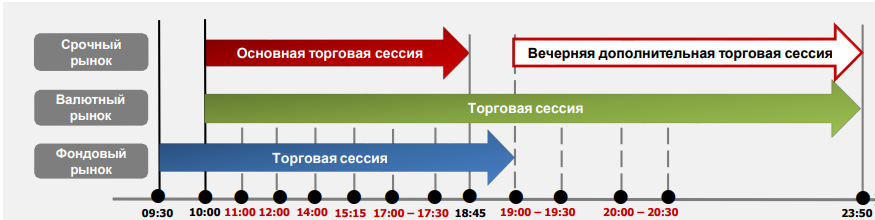 11:00 - исполнение участниками клиринга обязательств в тенге12:00 - исполнение участниками клиринга обязательств в юанях, белорусских рублях, гонконгских долларах, швейцарских франках14:00 - исполнение участниками клиринга обязательств в турецких лирах17:00 - исполнение обязательств в евро и фунтах стерлингов;исполнение обязательств по ценным бумагам по сделкам, заключенным до 16:0017:00-17:30 - заключение с участниками клиринга сделок РЕПО в случае недостаточности ценных бумаг19:00 - исполнение обязательств по ценным бумагам по сделкам, заключенным с 16:00 до 19:0019:00-19:30 - заключение с участниками клиринга сделок РЕПО в случае недостаточности ценных бумаг20:00 - исполнение участниками клиринга обязательств в долларах США, российских рублях и драг. металлах, включая обязательства по уплате комиссионных вознаграждений, штрафов, пеней, неустоек20:00-20:30 - заключение сделок своп / РЕПО в случае наличия обязательств по денежным средствам / драг. металлам, для исполнения которых недостаточно денежных средств / драг. металловЗапущен проект «Размещение депозитов с центральным контрагентом»      НКЦ в 2017 году начал выполнение функций ЦК по сделкам, которые заключаются в результате сведения заявок от корпоративных клиентов на размещение средств в депозиты с заявками РЕПО с КСУ на привлечение средств. В отчетном году корпорациям - юридическим лицам, не являющимся кредитными организациями или профессиональными участниками рынка ценных бумаг,  был предоставлен прямой доступ к денежному рынку. В результате они получили возможность размещать средства в депозиты с центральным контрагентом по рыночным ставкам биржевого РЕПО при гарантии со стороны НКЦ, как ЦК, исполнения обязательств по таким сделкам. Проект сопровождался доработкой системы управления рисками в части критериев допуска к клиринговому обслуживанию таких участников.Рынок депозитов представлен следующими характеристиками:валюта депозита – рубли;минимальный допустимый размер депозитной заявки -1 000 рублей;сроки депозита – от 1 дня до 1 года:адресный режим: доступны все сроки до 1 года;безадресный режим: 1 день, 1 неделя, 2 недели, 1 месяц, 2 месяца, 3 месяца, 6 месяцев, 1 год;заявки от корпораций на размещение средств в депозиты сводятся с заявками РЕПО с КСУ на привлечение средств;корпорациям доступны адресный и безадресный режимы подачи заявок на заключение сделок депозита;в безадресном режиме депозитные заявки корпораций попадают в общий стакан заявок/котировок для РЕПО с КСУ;досрочный возврат депозита не предусмотрен.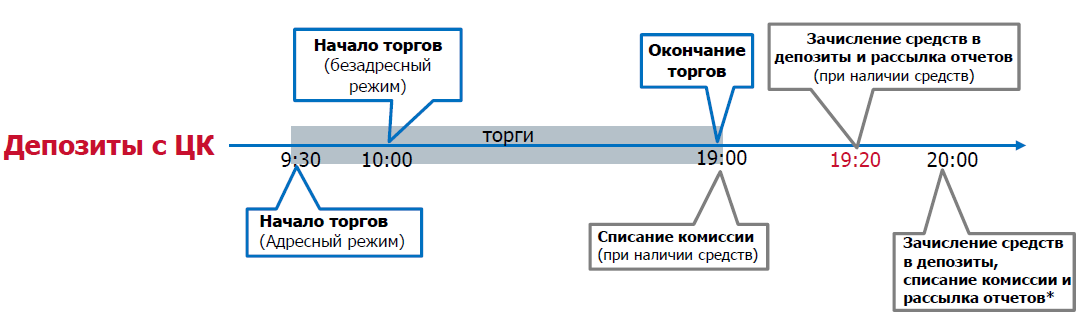 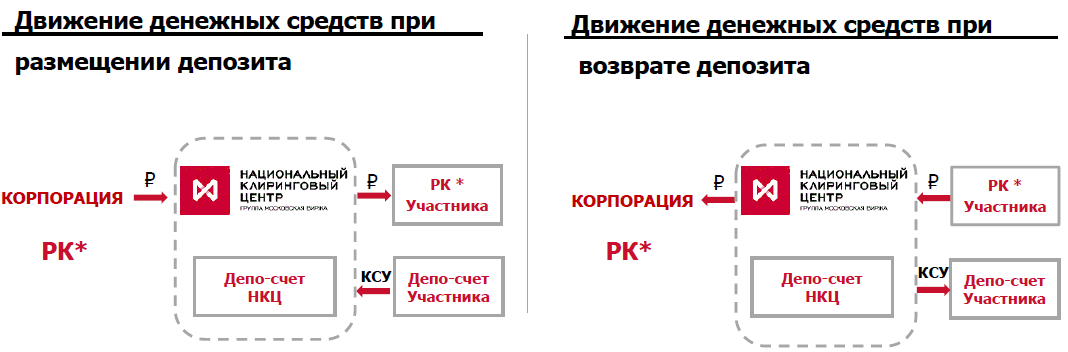 РК – расчетный код на клиринговом счете НКЦ для учета денежных средств участника Созданы дополнительные возможности для участников клиринга: в результате внедрения технологии TRAN получать и обрабатывать в автоматическом режиме информацию по любым изменениям позиции по денежным средствам и ценным бумагам в торгово-клиринговой системе о: обязательствах по передаче доходов по сделкам РЕПО;переводах денежных средств и ценных бумаг между счетами;зачислении, списании денежных средств и ценных бумаг;обязательствах по уплате комиссии/штрафа/отступного;обязательствах/требованиях по уплате вариационной маржи на валютном рынке;прекращении обязательств и переводе активов по сделкам с наступившей датой исполнения.обязательствах/требованиях по расчетным кодам единого пула с валютного и срочного рынков на фондовый рынок;выводить на фондовом и денежном рынках обеспечение в денежных средствах в размере нетто-требования,  определенного по обязательствам и требованиям по сделкам Т+ с наступившей датой исполнения. Вывод в размере нетто-требования доступен в течение всей даты исполнения при соблюдении условий для возврата (при условии достаточности оставшегося обеспечения);осуществлять  возврат средств с фондового рынка на  основе поданного постоянного поручения на возврат обеспечения в денежных средствах (ПВДС) в размере итогового нетто-требования (по аналогии с тем, как это реализовано на валютном рынке). Исполнение постоянного поручения на возврат обеспечения осуществляется после определения итоговых нетто-обязательств / итоговых нетто-требований в соответствующей валюте;осуществлять перевод индивидуального клирингового обеспечения в иное   обеспечение на фондовом и срочном рынках по заявлению участника клиринга. В случае такого изменения статуса обеспечения участник клиринга сможет зачислять иностранную валюту в обеспечение напрямую на корреспондентские счета НКЦ, открытые в иностранных банках также, как и на валютном рынке, что сократит время на проведение этой операции.4.Расширен список активов, принимаемых в обеспечение на фондовом рынке    В рамках реализации проекта «Единый пул обеспечения» в целях унификации перечня активов, принимаемых в качестве обеспечения на различных рынках, НКЦ   в 2017 году начал  принимать в  качестве обеспечения на фондовом рынке  иностранную валюту и драгоценные металлы (на первом этапе - по расчетным кодам единого пула) в соответствии с перечнем иностранных валют и драгоценных металлов, принимаемых в качестве обеспечения в НКЦ:USD (доллар США)EUR (евро)CNY (юань)GBP (фунт стерлингов)CHF (швейцарский франк)HKD (гонконгский доллар)BYN (белорусский рубль)GLD (золото)SLV (серебро)В рамках развития системы управления рисками НКЦ:Внедрена обновленная методология стресс-тестирования и бэк-тестирования, в результате чего деятельность НКЦ приведена в соответствие требованиям Банка России к НКО-ЦК. Применение обновленной методологии предполагает проведение ежедневного бэк-тестирования достаточности обеспечения и стресс-тестирования рисков НКЦ как ЦК.   Укреплена структура уровней защиты ЦК за счет:изменения механизма ограничения ответственности ЦК в части внедрения                      процедуры дисконтирования обязательств центрального контрагента;увеличения размера взносов участников клиринга в гарантийные фонды в целях унификации требований к размеру взноса на валютном рынке и рынке драгоценных  металлов, фондовом рынке и срочном рынке до 10 миллионов рублей.На фондовом рынке внедрены межпродуктовые спрэды по ОФЗ и корпоративным облигациям, что позволило НКЦ точнее маржировать открытые позиции участников в облигациях, а самим участникам дало возможность эффективнее управлять обеспечением.Введена в эксплуатацию автоматизированная система управления риском потери деловой репутации (АСУ РПДР), которая позволяет в режиме реального времени осуществлять мониторинг, оценку и анализ событий, происходящих на различных направлениях деятельности организации и их связи с событиями РПДР с цель контроля динамики изменения уровня данного вида рисков.Международное рейтинговое агентство Fitch Ratings подтвердило НКЦ долгосрочный рейтинг дефолта эмитента (РДЭ) в иностранной валюте на уровне “BBB-”, прогноз “Позитивный”, в национальной валюте - на уровне "ВВВ", прогноз “Стабильный” - на один пункт выше суверенного рейтинга Российской Федерации. Аналитическое Кредитное Рейтинговое Агентство (далее – АКРА) подтвердило НКЦ кредитный рейтинг по национальной шкале на уровне AAA(RU), прогноз «Стабильный». По мнению экспертов АКРА, присвоенные НКЦ кредитный рейтинг и прогноз обусловлены сильным и устойчивым бизнес-профилем, исключительной позицией по ликвидности и запасу достаточности капитала, которая компенсирует риск-профиль кредитной организации, а также тем, что дополнительную поддержку рейтингу оказывает критическая системная значимость НКЦ на российском финансовом рынке. Подтверждено соответствие внедренной в НКЦ Системы менеджмента качества требованиям Стандарта ISO 9001:2015, что является важным дополнительным элементом системы управления рисками, нацеленным на повышение зрелости и качества управления центрального контрагента.Поддержание стабильности капитала НКЦ, который на протяжении отчетного года увеличивался за счет роста чистых доходов организации.  Незначительное снижение собственных средств НКЦ по состоянию на отчетную дату (с   46,52 млрд. рублей на 01.01.2017 до 45,96 – на 01.01.2018) обусловлено необходимостью выполнения обязательств перед акционерами по выплате дивидендов. Без потери устойчивости и риска невыполнения регуляторных требований Банка России НКЦ в 2017 году выплатил дивиденды в размере 17,7 млрд. руб. за счет нераспределенной прибыли прошлых лет.Реализован первый этап проекта «Отчетность НКЦ», направленного на уменьшение операционных рисков и автоматизацию процесса формирования регуляторной и налоговой отчетности, а также отчетности для финмониторинга. В отчетный период установлен программно-аппаратный комплекс, который позволяет уже сегодня формировать отдельные формы отчетности для Банка России. Утверждены Правила открытия и закрытия банковских счетов, счетов по вкладам (депозитам) в НКЦ и Правила открытия, ведения и закрытия обезличенных металлических счетов в НКЦ в новой редакциях, учитывающих изменения, внесенные в Инструкцию Банка России от 30.05.2014 № 153-И «Об открытии и закрытии банковских счетов, счетов по вкладам (депозитам), депозитных счетов».   Надежное исполнение своих обязательств перед участниками клиринга и успешная реализация бизнес проектов по развитию клиентоориентированных клиринговых услуг позволили обеспечить существенное увеличение объемов оказанных участникам клиринга услуг. По состоянию на 31 декабря 2017 года:общее число участников клиринга составило 560 организаций;объем определенных по итогам клиринга обязательств участников клиринга за 2017 год превысил 1 615 трлн руб., что в 1,05 раза больше аналогичного показателя за 2016 год (1 531 трлн руб.);размер полученного комиссионного вознаграждения составил 6 952 млн руб., что в 1,08 раза больше аналогичного показателя за 2016 год (6 435 млн руб.).4. Перспективы развития       В 2018 году НКЦ будет осуществлять свою деятельность в системе бизнес координат, которая выстраивалась на протяжении всего периода существования организации, и следовать в своем развитии векторам, которые заданы законодательством Российской Федерации и требованиями регулятора, Стратегией развития, реализуемыми и новыми проектами, международными стандартами и лучшим практиками деятельности клиринговых организаций-центральных контрагентов.  НКЦ, являясь системно значимой инфраструктурной организацией, продолжит выполнение роли ЦК как гаранта завершения расчетов и контрагента по сделкам для всех участников рынка.      Прогнозируя  усиление в 2018 году негативного внешнего фона,  сохранение тенденции к оздоровлению банковского сектора регулятором и влияние на условия деятельности других внешних и внутренних факторов, НКЦ будет уделять самое серьезное внимание мониторингу ситуации на мировом и российском финансовых рынках, непосредственно участников клиринга, партнеров и контрагентов для своевременной реакции на вызовы, обеспечивая таким образом непрерывность критичных сервисов, осуществляемых организацией  в области клиринга и при выполнении функции центрального контрагента.      Перспективы развития НКЦ в 2018 году связаны, прежде всего, с реализацией   значимых  бизнес проектов и приоритетных задач, к которым относятся:А. Проект «Единый пул обеспечения. Этап II»     В 2018 году будет продолжена совместная работа подразделений клиринга, риск-менеджмента, представителей биржевых рынков и ИТ, направленная на решение задач второго этапа данного проекта, а именно:  создание возможностей для передачи профилей ценных бумаг между клиринговой системой фондового рынка и клиринговой системой срочного рынка;реализация функционала кросс-маржирования;в 2018 году подразделения, вовлеченные в процесс управления рисками, продолжат совместную работу по внедрению технологии кросс-маржирования для основных биржевых рынков, в том числе в части внедрения межпродуктовых спредов по связанным инструментам. Внедряемые изменения позволят участникам более эффективно управлять обеспечением за счет совместного маржирования инструментов, цены которых зависят от одних и тех же риск-факторов; кроме того, в 2018 году будут внедрены изменения в систему управления рисками на срочном рынке, предоставляющие больше возможностей при  неттировании рисков между инструментами в одном базовом активе, неттировании рисков между позициями разных клиентов участника клиринга; будут внедрены новые механизмы учета рисков концентрации (лимиты концентрации, аналогично валютному и фондовому рынкам). Для увеличения точности ценообразования будет доработана методология определения расчетных цен по фьючерсным контрактам.унификация регламента возврата денежных средств (сервис «ранние расчеты») на фондовом и валютном рынках;в целях ограничения размера ответственности клирингового центра в отношении обязательств клирингового центра перед участниками клиринга реализуется механизм распределения убытков через процедуру дисконтирования обязательств клирингового центра.Проект «Единый пул обеспечения. Этап II» планируется к запуску в 1-м полугодии 2018 года.Б. Создание единой клиринговой инфраструктуры, необходимой для построения единой клиринговой платформыПроект по разделению статусов участников клиринга и участников торгов был успешно реализован на валютном рынке и рынке драгоценных металлов, а также на рынке СПФИ, в результате чего стало возможным привлечение 3-х международных участников клиринга (Bank of America, ICBC, OCIL), а также 15-ти SMA - клиентов, в том числе нерезидентов. Реализация данного проекта на других рынках позволит унифицировать предоставляемые сервисы для всех биржевых рынков и привлечь большее количество участников клиринга - нерезидентов, а также организаций, не имеющих лицензию профессионального участника рынка ценных бумаг. Это также позволяет двигаться по направлению к созданию единой клиринговой платформы для всех биржевых рынков Группы «Московская Биржа».В рамках проекта планируется реализовать следующие задачи:унификация структуры счетов 1-го, 2-го и 3-го уровней участников клиринга и их клиентов на фондовом, валютном и срочном рынках и создание сервисов для участников клиринга по управлению счетами (для автоматизированной загрузки лимитов и установки риск-параметров и т.п.);унификация структуры клирингового членства на фондовом, валютном и срочном рынках;унификация времени проведения клиринговых сессий mark-to-market на срочном, фондовом и валютном рынках.В. Проект «Линки с иностранными провайдерами ликвидности»     НКЦ совместно с ПАО Московская Биржа разрабатывает проект, предполагающий предоставление участникам клиринга внебиржевого сервиса по заключению сделок купли -продажи по валютной паре EUR/USD с крупнейшими международными банками (с возможностью последующего расширения списка валютных пар). Таким образом, реализация проекта позволит предоставить участникам российского финансового рынка доступ к зарубежной ликвидности с минимальными рисками и по лучшим ценам. Российские банки получат доступ к ранее недоступным источникам ликвидности с более выгодными спредами, что, в свою очередь, даст дополнительный стимул для дальнейшего роста внутрирыночной ликвидности на межбанковском рынке России.      Предлагается в качестве «пилота» в 2018 году предоставить участникам клиринга новый внебиржевой сервис по заключению сделок купли-продажи валют EUR/USD спот. В перспективе 2019 – 2020 гг. – свопы, валютные пары G10 за доллары США, а также подключение к модели активов с других рынков (металлы, иностранные бумаги, облигации, индексы).Г. Повышение уровня прозрачности НКЦ для участников клиринга и раскрытие количественной информации о деятельности НКЦ, как центрального контрагента, с учетом требований Банка России к НКО-ЦК и лучших международных практик.     С учетом смены статуса НКЦ с банка на НКО-ЦК для НКЦ в 2018 году станут применимы требования Банка России в части детального раскрытия информации о деятельности ЦК по аналогии с раскрытием, которое НКЦ осуществляет в соответствии с международными стандартами CPMI-IOSCO. Требования Банка России во многом идентичны международным стандартам, однако содержат расширенный набор раскрываемых полей и предполагают раскрытие информации на русском языке. В рамках количественного раскрытия планируется также раскрывать значения отдельных нормативов ЦК и их компонентов.Д. Осуществление собственных  операции  на финансовых рынках     В 2018 году деятельность НКЦ на финансовых рынках будут осуществляться с целью управления ликвидностью с учетом клиринговой деятельности центрального контрагента и собственных операций на рынках; выполнения процедур дефолт-менеджмента; управления портфелем активов для получения дохода в соответствии с плановым заданием акционера.      Как ожидается, основные изменения казначейских операций в 2018 году произойдут в области управления ликвидностью. Частично это будет связано с изменением продуктовой линейки Московской Биржи, таким как начало торгов турецкой лирой и японской йеной, а также с введением единого лимита для участников клиринга. Еще более существенное влияние на казначейские операции может оказать переход банковской системы России на перспективную платежную систему, изменяющую временные интервалы для проведения платежей, и, как следствие, условия расчетов по клирингу. Изменение границ операционного дня центрального контрагента может отразиться и на временных периодах межбанковских операций, что может повлиять на эффективность размещения денежных средств и, в конечном итоге, на размер процентного дохода. Таким образом, потребуется изменение стратегии управления активами для достижения оптимального соотношения денежных потоков по казначейским и клиринговым операциям.       С точки зрения структуры портфелей ценных бумаг основные изменения могут быть связаны с существенным уменьшением ключевой ставки по российским рублям при одновременном увеличении учетной ставки по долларам США. Такие изменения могут привести к смене ориентиров участников рынка, в частности, по операциям carry trade. В такой ситуации возможно смещение активности казначейских операций из области ценных бумаг в область денежного рынка.5.Результаты развития по основным (приоритетным) направлениям деятельности 5.1 Клиринговая деятельность на валютном рынке и рынке драгоценных металлов     Валютный рынок Московской Биржи является старейшим в России организованным биржевым рынком, на котором с 1992 г. проводятся торги иностранной валютой, а с 2013 года развивается торговля и клиринг по операциям с драгоценными металлами. Биржевой валютный рынок является центром ликвидности по денежным операциям и важнейшим сегментом национальной финансовой системы. Банк России использует биржевой валютный рынок для реализации своей денежно-кредитной политики и определяет официальные курсы доллара США и других иностранных валют по отношению к рублю, используя результаты биржевых торгов. На основе фиксинга Московской Биржи также рассчитывается цены исполнения фьючерсных контрактов на курс иностранной валюты.     Сегодня валютный рынок и рынок драгоценных металлов Московской Биржи – это современный, отвечающий всем необходимым регулятивным и новейшим технологическим требованиям биржевой рынок, на котором проводятся организованные торги основными мировыми валютами и осуществляется основной объем валютных операций. Удобство и уникальность биржевого валютного рынка обеспечиваются единой трейдинговой и посттрейдинговой инфраструктурой Группы «Московская Биржа», предоставляющей своим клиентам полный спектр торговых, клиринговых, расчетных и информационных сервисов. Сделки заключаются в соответствии с правилами организованных торгов ПАО Московская Биржа на валютном рынке и рынке драгоценных металлов в режиме двойного встречного аукциона. Заключение сделок происходит автоматически по мере ввода в систему заявок противоположного направления с удовлетворяющими друг друга ценами. Также предусмотрен отдельный режим для заключения внесистемных (адресных) сделок. Функции организатора торгов и технического центра выполняет ПАО Московская Биржа, функции клиринговой организации и центрального контрагента – НКЦ.     НКЦ осуществляет клиринг на валютном рынке с 10 декабря 2007 года. Клиринг и расчеты по сделкам, заключаемым на этом рынке, происходят с участием НКЦ, как центрального контрагента. НКЦ выполняет функции ЦК по всем заключаемым сделкам, гарантируя исполнение обязательств перед добросовестными участниками клиринга, что значительно снижает риски участников клиринга и избавляет их от необходимости определения лимитов друг на друга. Торги на валютном рынке проводятся с частичным обеспечением с использованием высокоэффективной и надежной системы управления рисками.     Клиринг осуществляется НКЦ в соответствии с Правилами клиринга. На валютном рынке торгуются доллары США (USD), евро (EUR), британский фунт (GBP), гонконгский доллар (HKD), китайский юань (CNY), казахстанский тенге (KZT) белорусский рубль (BYR), швейцарский франк (CHF) и турецкая лира (TRY), а также заключаются сделки своп различной срочности. По валютным парам USD/RUB, EUR/RUB, CNY/RUB участники могут заключать сделки «длинный своп» сроками 1W, 2W, 1М, 2М, 3М, 6М, 9М (только для USD/RUB и EUR/RUB), 1Y и FIX (только для USD/RUB и EUR/RUB), для GLD/RUB и SLV/RUB - 1W, 1М, 6М. Основными валютными парами являются USD/RUB и EUR/RUB. Время проведения торгов - с 10:00 до 23:50 мск.     НКЦ осуществляет на валютном рынке и рынке драгоценных металлов клиринг по спот сделкам и сделкам своп, а с 2014 года – по производным финансовым инструментам (свопам и фьючерсам), заключенным с полным обеспечением или с частичным обеспечением. В качестве обеспечения принимаются денежные средства в российских рублях, долларах США, евро, китайских юанях, гонконгских   долларах, фунтах стерлингов и швейцарских франках, а также драгоценные металлы (золото и серебро). Сделки на валютном рынке и рынке драгоценных металлов могут заключаться на основании безадресных (в «стакане») или адресных заявок. На основании безадресных заявок сделки могут заключаться только на условиях полного или частичного обеспечения.       С 2013 года НКЦ осуществляет централизованный клиринг по сделкам с драгоценными металлами за российские рубли.     НКЦ осуществляет клиринг на этом сегменте биржевого рынка по сделкам, расчеты по которым могут производиться:за счет участников клиринга; за счет клиентов участников клиринга;за счет средств, находящихся в доверительном управлении у участников клиринга.       С декабря 2014 года на валютном рынке и рынке драгоценных металлов был создан институт «общего участника клиринга» – участника клиринга, имеющего право действовать в качестве клирингового брокера и обслуживать участников торгов. В соответствии с этой моделью участники торгов подают заявки и заключают сделки, а участники клиринга становятся стороной по сделкам и осуществляют расчеты по возникшим из сделок обязательствам.      Также в 2016 году в системе риск-менеджмента снижено обеспечение по разнонаправленным позициям по евро и доллару США за счет введения межпродуктового спреда, который позволяет снизить затраты участников торгов и их клиентов на фондирование операций.  С целью унификации расчета обеспечения введен учет процентного риска по позициям «завтра» и маржирование позиций по овернайт свопам аналогично длинным свопам.      Для управления рисками клиентов введена возможность регистрации торгово-клиринговых счетов для клиентов 2-го и 3-го уровня, что позволит участникам торгов использовать биржевой риск-менеджмент для ведения клиентских позиций. При этом они имеют возможность неттинга по поставке и обеспечению в рамках расчетного кода, на котором ведутся различные клиентские позиции. Вывод средств в размере расчетной позиции позволяет участникам более гибко управлять внутридневной ликвидностью, не прекращая торгов по инструментам с расчетами «сегодня».      В рамках проекта «Сегрегация до конечного клиента» стала доступна опция проверки платежных реквизитов на соответствие бенефициара сегрегированному клиенту, что позволяет защитить денежные средства обособленного клиента.      В 2017 году осуществлен прямой допуск на денежный 20 корпораций, в том числе, Газпрома, Газпромнефти, АЛРОСА, Роснефти, Транснефти, НЛМК, Ингосстраха и др. А также реализована возможность маржирования сделок с расчетами по цене фиксинга и заявок на заключение сделок с расчетами по цене фиксинга по инструменту USD/RUB.      Внедрение надежных и эффективных технологий клирингового обслуживания, а также качественное расширение линейки интересных для инвесторов инструментов, способствовало росту привлекательности валютного рынка и рынка драгоценных металлов Группы «Московская Биржа» и положительно отразилось на результатах деятельности НКЦ на указанном рынке. Комиссионное вознаграждение, полученное НКЦ за клиринговое обслуживание на валютном рынке за 2017 год, составило 1 583 746 тыс. руб., на рынке драгоценных металлов – 1 055 тыс. руб.5.2. Клиринговая деятельность на фондовом рынке и рынке депозитов     Фондовый рынок Группы «Московская Биржа» является современным, отвечающим всем регулятивным и технологическим требованиям биржевой рынок, на котором проводятся организованные торги основными видами торгуемых в России ценных бумаг. Удобство и уникальность фондового рынка Группы «Московская Биржа» обеспечиваются единой трейдинговой и посттрейдинговой инфраструктурой Группы, предоставляющей своим клиентам полный спектр сервисов и услуг: торговых, клиринговых, расчетных и информационных.     С 2017 году НКЦ осуществляет централизованный клиринг, выполняя функции центрального контрагента по депозитным договорам в российских рублях. На фондовом рынке и рынке депозитов Группы «Московская Биржа» НКЦ предоставляет своим клиентам наиболее широкий спектр услуг, осуществляя клиринг по сделкам, заключенным в различных режимах торгов, как с исполнением, так и без исполнения функций центрального контрагента. НКЦ осуществляет клиринговую деятельность на этом рынке с 1 ноября 2011 года. Организатором торгов до 19 декабря 2016 года являлось ЗАО «Фондовая биржа ММВБ», а с 19 декабря 2016 года – ПАО Московская Биржа. Расчеты по итогам клиринга на фондовом рынке осуществляет Небанковская кредитная организация акционерное общество «Национальный расчетный депозитарий» (далее – НКО АО НРД).НКЦ осуществляет клиринг на фондовом рынке и рынке депозитов:с частичным обеспечением:для сделок купли-продажи с центральным контаргентом, заключенных на основании безадресных заявок с исполнением в Т+2 (акции, депозитарные расписки, инвестиционные паи, ИСУ, ETF) и с исполнением в Т+1 (ОФЗ), а также для сделок с перечисленными ценными бумагами, заключенных на основании адресных заявок с исполнением от Т+0 до Т+2;для сделок РЕПО с центральным контрагентом, в том числе сделок РЕПО с клиринговыми сертификатами участия, заключенных на основании адресных и безадресных зявок;для депозитных договоров;с полным обеспечением:для сделок купли-продажи с центральным контрагентом, заключенных на основании заявок (адресных или безадресных) с исполнением в Т+0 (корпоративные, региональные и муниципальные облигации), а также для первых частей сделок РЕПО, заключенных на основании адерсных заявок с исполнением в Т+0;без предварительного обеспечения:для сделок РЕПО и купли-продажи без центрального контрагента, заключенных на основании адерсных заявок, с исполнением сделок купли-продажи: от Т+0 до Т+30, сделок РЕПО: первая часть от Т+0 до Т+2, вторая часть – от Т+0 до Т+365.     В качестве способов обеспечения исполнения обязательств, допущенных к клирингу, НКЦ использует индивидуальное клиринговое обеспечение участников клиринга в российских рублях, иностранной валюте и ценных бумагах, а для клиринга с частичным обеспечением также коллективное клиринговое обеспечение (гарантийный фонд).      НКЦ осуществляет клиринг, выполняя функции центрального контрагента, по следующим сделкам, заключенным на условиях полного или частичного обеспечения:сделкам купли-продажи ценных бумаг с кодом расчетов Т0 (за исключением сделок размещения и выкупа), K0, Yn;сделкам РЕПО с кодом расчетов T0/Yn, Ym/Yn;депозитным договорам с кодом расчетов Ym/Yn.      НКЦ осуществляет клиринг без выполнения функций центрального контрагента по следующим сделкам:сделкам купли-продажи ценных бумаг с кодом расчетов Bn, В0-В30, Z0;сделкам РЕПО с кодом расчетов Rb, Sn, Z0;сделкам размещения и выкупа с кодом расчетов Т0;сделкам размещения акций с кодом расчетов Х0.      Сделки на фондовом рынке и рынке депозитов могут заключаться на основании безадресных (в «стакане») или адресных заявок. На основании безадресных заявок сделки могут заключаться только на условиях полного или частичного обеспечения.      Расчеты по результатам клиринга, осуществляемого НКЦ, проводятся как в ходе торгов, так и по их итогам торгов и могут производиться:за счет участников клиринга; за счет клиентов участников клиринга;за счет средств, находящихся в доверительном управлении у участников клиринга.      Внедрение надежных и эффективных технологий клирингового обслуживания, привлекательных для инвесторов инструментов положительно отразилось на результатах деятельности НКЦ на этом сегменте рынка. В частности, комиссионное вознаграждение, полученное НКЦ за клиринговое обслуживание на фондовом рынке и рынке депозитов за 2017 год, составило 5 272 378 тыс. руб., что в 1,14 раза превосходит аналогичный показатель за 2016 год – 4 629 909 тыс. руб.5.3. Клиринговая деятельность на срочном рынке     НКЦ осуществляет клиринг на срочном рынке ПАО Московская биржа с 2012 года по широкому набору производных финансовых инструментов: фьючерсам, базовыми активами которых являются индексы, акции, валютные пары, процентные ставки, товары, а также по опционам на указанные фьючерсы. Московская Биржа является ведущей биржей по торговле производными финансовыми инструментами в странах СНГ и Восточной Европы и входит в ТОП-8 мировых деривативных бирж.      В настоящее время перечень производных финансовых инструментов на срочном рынке представлен 90 срочными контрактами, из них – 57- фьючерсы и 33 - опционы на фьючерсы.       Базовыми активами деривативов, торги которыми осуществляются на секциях срочного рынка ПАО Московская Биржа, являются индексы, валютные пары, акции российских и иностранных эмитентов, процентные ставки, товары:    Примечание: отмеченные «*» контракты являются поставочными. Все остальные перечисленные контракты - расчетными.     Торги на срочном рынке осуществляются как в анонимном, так и в адресном (переговорном) режимах.      При осуществлении клиринга и расчетов по производным финансовым инструментам (в том числе, по вариационной марже) НКЦ также выполнял функции центрального контрагента, что значительно снижает риски участников клиринга и избавляет их от необходимости проведения дорогостоящих процедур по установлению лимитов друг на друга.      НКЦ осуществляет на срочном рынке клиринг по сделкам, заключенным:за счет участников клиринга;за счет клиентов участников клиринга;за счет средств, находящихся в доверительном управлении у участников клиринга.      Функции расчетного депозитария и расчетной организации исполняет НКО АО НРД, которая осуществляет: учет клирингового обеспечения в денежных средствах на открытых в НРД клиринговых счетах НКЦ; учет клирингового обеспечения в ценных бумагах  на открытых в НРД торговых счетах депо участников клиринга.      В качестве средств гарантийного обеспечения принимаются российские рубли, а также иностранная валюта и ценные бумаги, входящие в установленный решением НКЦ перечень, который формируется в соответствии с утвержденной НКЦ Методикой выбора и оценки иностранных валют и ценных бумаг, принимаемых в качестве средств гарантийного обеспечения. В 2017 году проведены мероприятия по дальнейшему развитию клиринговых сервисов, предоставляемых участникам клиринга на срочном рынке, а именно: НКЦ продолжил совершенствование системы управления рисками срочного рынка ПАО Московская Биржа и связанных с ней сервисов. В частности, был реализован расчет плавающего гарантийного обеспечения для таких инструментов, как фьючерс на ставку RUONIA, внедрен в эксплуатацию сервис информирования о предполагаемом размере гарантийного обеспечения после изменения риск-параметров.В рамках реализации стратегического проекта «Единый пул обеспечения» была реализована возможность получать и передавать профили рублей со срочного рынка на валютный и фондовый.Начато осуществление проекта и реализована юридическая возможность разделения статусов участников торгов и участников клиринга на срочном рынке. Разделение статусов участников торгов и участников клиринга на срочном рынке позволит обеспечить прямой доступ на срочный рынок в качестве участников клиринга организаций, не заинтересованных в силу особенностей бизнес-модели быть участникам торгов или не имеющих юридической возможности быть участниками торгов в силу законодательных ограничений. Для участников клиринга – резидентов разделение статусов предоставит дополнительные преимущества за счет реализации маржирования обслуживаемых им нескольких участников торгов и исполнения обязательств на нетто-основе.Для участников торгов, являющихся одновременно участниками клиринга, действующий порядок оказания клиринговых услуг и услуг по организации торгов не изменяется.Проект направлен на унификацию сервисов на всех биржевых рынках и предоставит дополнительные возможности для нерезидентов (в том числе с использованием SMA-доступа к торгам ) и крупных локальных брокеров, а также позволит снизить издержки для малых локальных брокеров за счет отмены взносов в гарантийный фонд и неприменения комиссии за клиринг.Первый этап реализации запланирован на второй квартал 2018 года, второй этап  – на 2019 год.         В 2017 году стали доступны для торговли на срочном рынке ПАО Московская Биржа недельные опционы на наиболее ликвидные активы – фьючерсы на курс USD/RUB и индекс РТС. Новые инструменты дополняют линейку месячных и квартальных опционов. Кроме того, допущены к торгам опционы на фьючерсы на курс GBP/USD и USD/JPY, линейка поставочных срочных контрактов на акции российских эмитентов дополнена фьючерсами на акции ПАО «Аэрофлот» и опционами на них.     Комиссионное вознаграждение, полученное НКЦ за клиринговое обслуживание на срочном рынке за 2017 год, составило 24 990 тыс. руб.5.4. Клиринговая деятельность на товарном рынке. Выполнение функций оператора товарных поставок     Торговля сельхозпродукцией (зерном и сахаром) проходит на торгово-клиринговой платформе УРОЖАЙ, которая позволяет адаптировать функционал и спецификации к принятым в отрасли стандартам торговли, логистики и оперативно запускать торги широким спектром базовых активов. Технология предоставляет прямой доступ к торгам не только брокерам, но и партнерам и конечным клиентам.     Торги зерном стартовали на бирже в декабре 2015 года. Первоначально проводилась биржевая торговля форвардными контрактами на пшеницу.  В   2016 году к ним добавились контракты на кукурузу и ячмень.      В марте 2017 года стартовала торговля сахаром, предоставившая потребителям и производителям возможность страховать ценовые риски и более эффективно планировать свою деятельность, а также способствующая повышению прозрачности ценообразования на российском рынке сахара. Одновременно на товарном рынке реализован полный функционал: к поставочным форвардным контрактам на зерно добавились форварды на сахар, а также своп контракты на зерно, предоставляющие участникам торгов и их клиентам возможность заимствования средств под обеспечение имеющегося товара.     За 2017 год обороты по свопам с зерном составили 5,2 млрд рублей, по форвардам с зерном – 8,5 тыс. тонн (55 млн рублей), по форвардам с сахаром – 8,5 тыс. тонн (227 млн рублей).      По состоянию на конец 2017 года участниками торгов являлись девять брокеров, пять агрохолдингов и более 130 клиентов.      Партнерами Группы «Московская Биржа» выступают крупнейшие российские агрохолдинги, переработчики, зернотрейдеры и экспортеры. К концу 2017 года число базисов поставки – аккредитованных НКЦ товарных складов – составило 43 элеватора (пшеница, кукуруза, ячмень) с общей мощностью хранения более 3 млн тонн и девять сахарных складов (ЦФО, ПФО, ЮФО).    В четвертом квартале 2017 года начал работу аграрный подкомитет биржевого комитета Федеральной антимонопольной службы (ФАС), задачей которого является развитие биржевых товарных рынков в части аграрного сектора.     Переход права собственности на товар по всем торгуемым инструментам осуществляется по товарным счетам участников клиринга/поклажедателей.  Реализовать данный механизм позволила аккредитация НКО НКЦ (АО) в качестве оператора товарных поставок (решение Банка России от 28.10.2015 об аккредитации НКО НКЦ (АО) для осуществления функций оператора товарных поставок).     Комиссионное вознаграждение, полученное НКЦ за клиринговое обслуживание на товарном рынке за 2017 год, составило 1 144 тыс. руб.      На момент аккредитации НКО НКЦ (АО) в октябре 2015 года, деятельность оператора товарных поставок (ОТП) не имела аналогов ни в России, ни в мире. Поэтому вся работа по разработке документации ОТП была реализована «с нуля» с опорой на лучшие практики клирингового, биржевого, депозитарного законодательства и с учетом специфики оборота товаров на внебиржевом рынке.      В 2017 году продолжилась активная работа по изменению и дополнению документов ОТП с учетом накопленного опыта по проведению, контролю и учету товарных поставок и специфики внебиржевого рынка. В ходе этой работы:- был учтен опыт железнодорожных отправок пшеницы и разграничены риски соответствия качества и количества товара, заявленного в сделке и полученного на станции назначения между участниками (элеватор, сюрвейер, грузополучатель, экспедитор);- подготовлен функционал краткосрочного и длительного хранения сахара, что позволило более гибко подстроить биржевую инфраструктуру под бизнес-процессы сахарных компаний (участников торгов/клиринга);- разработан механизм установления/снятия лимитов (предельный, согласованный лимиты) и др.     За 2017 год НКЦ как ОТП совершил более 850 операций перехода прав собственности на товар, 622 операции зачисления/списания товара по товарным счетам участников клиринга/поклажедателей.      Оперативное взаимодействие с элеваторами/складами по проведению, контролю и учету товарных поставок было бы невозможно без обмена электронными документами. НКЦ ведет активную работу по внедрению практики использования элеваторами/складами ЭДО в текущей деятельности. Так, более 60 % аккредитованных элеваторов/складов активно используют ЭДО при взаимодействии и обмене документами с НКЦ.     По состоянию на конец декабря 2017 г., на товарных счетах участников клиринга/поклажедателей на хранении находилось около 220 000 тонн товара, что позволило достигнуть и превысить порог рентабельности данного вида деятельности (чистый доход ОТП по итогам года составил около 7 млн руб.).5.5. Клиринговая деятельность на рынке стандартизированных ПФИ      Рынок стандартизированных производных финансовых инструментов Московской Биржи был создан в 2013 году во исполнение решений G20 по усилению роли центрального контрагента на финансовых рынках и о необходимости перевода торгов стандартизированными производными финансовыми инструментами на биржевые площадки. В 2017 году на фоне консолидации российского банковского сектора и снижения ключевой ставки Банка России у участников повысился спрос на инструменты управления процентными и валютными рисками. Это способствовало дальнейшему росту ликвидности рынка стандартизированных ПФИ.     Объем торгов на рынке стандартизированных производных финансовых инструментов Московской Биржи в 2017 году вырос в шесть раз, составив 108 млрд рублей. Наибольшая активность была зафиксирована в сделках с валютными, процентными свопами и валютными flex-опционами. В 2017 году было продолжено развитие технологий на рынке стандартизированных ПФИ, в частности, увеличена производительность системы и изменен алгоритм начисления процентов на гарантийное обеспечение. Это позволило участникам снизить издержки и повысить удобство работы на бирже.    Реализуя возложенные функции, представители рынка стандартизированных ПФИ активно взаимодействуют с Банком России и с участниками рынка.      В рамках взаимодействия с Банком России по управлению рисками на внебиржевом рынке ПФИ:- обсуждались вопросы обязательности клиринга с центральным контрагентом по внебиржевым ПФИ, в частности, проект нормативного документа, разработанного Банком России, регулирующего обязательность клиринга с центральным контрагентом по внебиржевым ПФИ;- обсуждался консультативный доклад Банка России об обязательности маржирования внебиржевых ПФИ.      При работе с участниками  рынка осуществляется работа, направленная на повышение эффективности взаимодействия.В фокусе работы: ∙ опыт управления процентным риском в частном банке;∙ хеджирование процентных рисков в казначействе;∙ обсуждение с участниками финансового рынка подходов по реализации принятых Россией в рамках G20 обязательств в части поэтапного введения требования об обязательном клиринге процентных деривативов.       Комиссионное вознаграждение, полученное НКЦ за клиринговое обслуживание на срочном рынке за 2017 год,  составило  1 913 тыс. руб., что в 3 раза превышает аналогичный показатель за 2016 год – 632 тыс. руб.6. Собственные операции на финансовых рынках В 2017 году на проводимые НКЦ операции на финансовых рынках по-прежнему оказывали влияние продолжающееся снижение объема денежного обеспечения участников клиринга и ожидания финансовым рынком понижения Банком России ключевой ставки по российским рублям. В 2017 году продолжилось уменьшение объема обеспечения участников клиринга в рублях и в долларах США (см. Таблицу 1), что, вероятно, обусловлено оптимизацией участниками клиринга параметров своего обеспечения по торгам на рынках Московской Биржи. Об этом, в частности, свидетельствует тот факт, что объем обеспечения участников клиринга в евро, имеющего отрицательные ставки на денежном рынке, практически не изменился, при значительном уменьшении объемов обеспечения в рублях и долларах США, имеющих положительные ставки на денежном рынке. Таблица 1.Таким образом, уже в 2016 году сформировались факторы, обусловившие ожидания снижения доходов НКЦ от операций на финансовых рынках. В этих условиях в 2017 году основные усилия при проведении операций на финансовых рынках были сосредоточены на изменении структуры активов в пользу более доходных финансовых инструментов.Доля ценных бумаг в рублевых активах увеличилась с 74 до 77% в среднегодовом выражении по сравнению с 2016 годом. Увеличение доли ценных бумаг также произошло и в валютных активах: с 12,5 до 17,5% (см. Таблицу 2)Таблица 2.Важно отметить, что вопреки снижению пассивов почти на треть, объемы портфелей ценных бумаг в рублях и долларах США изменились незначительно, а дюрация портфелей выросла. Это означает сокращение малодоходных активов до востребования или активов рублевого денежного рынка, не имеющих существенных перспектив при снижении ключевой ставки Банком России. При этом существенно был увеличен объем портфеля ценных бумаг, номинированных в евро, что при сохраняющемся высоком уровне обеспечения участников клиринга в евро является одним из наименее рискованных вложений с точки зрения ликвидности. Повышение доходности валютных активов в 2017 году также достигалось за счет операций обратного РЕПО (см. Таблицу 3). Увеличение объемов РЕПО в долларах США стимулировалось, в числе прочего, ростом рыночных ставок. При этом операции РЕПО в евро практически свелись к нулю из-за отсутствия рыночного спроса на данный инструмент.Таблица 3. Существенные изменения в 2017 году произошли в части кредитного качества активов. Причиной этому послужили внесенные в Указание Банка России №2919-У от 03 декабря 2012г. «Об оценке качества управления кредитной организации, осуществляющей функции центрального контрагента» изменения, касающиеся ограничений по рейтингам эмитентов и контрагентов, с которыми центральный контрагент может совершать собственные операции на финансовых рынках. Основное изменение заключалось в замене требования о наличии у российских контрагентов/эмитентов рейтингов международных рейтинговых агентств на требование о наличии рейтингов российских рейтинговых агентств. При этом процесс получения российскими компаниями рейтингов российских рейтинговых агентств в 2017 году по сути только начался, и это создало трудности при работе с портфелем ценных бумаг в части приобретения новых выпусков. Указанное обстоятельство будет оказывать негативное влияние и в последующий год, вплоть до получения всеми качественными российскими эмитентами рейтингов российских рейтинговых агентств. В 2017 году увеличился объем операций с драгоценными металлами в рамках сопровождения клиринговой деятельности. Объем операций Location SWAP с золотом вырос на 157% (до 514 кг.), а объем операций приема/выдачи физического золота на 195% (до 1725кг.). Также с целью более эффективного использования остатков драгоценных металлов на обезличенных металлических счетах НКЦ начал проводить операции по размещению золота в депозиты. Общая сумма размещенных депозитов составила 11259 кг золота. В рамках распространения функций дефолт-менеджмента на все рынки Московской Биржи в 2017 году было проведено тестирование дефолт-менеджмента на товарном рынке. Количество и объем операций на финансовых рынках в рамках процедур дефолт-менеджмента увеличилось по сравнению с 2016 годом (см. Таблицу 4, Рисунок 1), что в значительной мере является отражением роста биржевых рынков, на которых НКЦ осуществляет функции центрального контрагента. При этом часть операций по закрытию позиций связана с продолжающимся в связи с отзывом Банком России лицензий у кредитных организаций сокращением числа участников клиринга. Следует отметить, что количество и объем операций дефолт-менеджмента являются незначительными как по отношению к объему торгов на биржевых рынках, так и по отношению к активам НКЦ, и не оказывают существенного влияния на надежность центрального контрагента.        										Таблица 4.Рисунок 1 Большое внимание по-прежнему уделяется ликвидности НКЦ и мерам по обеспечению безусловного выполнения обязательств центрального контрагента. В целях повышения надежности проведения расчетов по итогам клиринга в 2017 году был увеличен объем потенциального рефинансирования. В рамках Генерального кредитного договора на предоставление кредитов Банка России, обеспеченных залогом (блокировкой) ценных бумаг, лимит кредитования увеличен до 50 миллиардов рублей. Также с целью доступа к дополнительным источникам рефинансирования заключено Генеральное соглашение о покупке (продаже) ценных бумаг по договорам РЕПО с Федеральным казначейством. В рамках обеспечения расчетов по клирингу осуществляется расширение корреспондентской сети НКЦ. Так в 2017 году был открыт корреспондентский счет в турецких лирах в DENIZBANK A.S., Турция в связи с запуском торгов турецкой лирой. Сформированный в 2017 году портфель активов НКЦ учитывает продолжение тренда на снижение Банком России ключевой ставки. Ожидается, что к концу 2018 года Банк России в основном закончит цикл снижения ключевой ставки и перейдет к умеренной денежно-кредитной политике. Это потребует изменения стратегии формирования активов с точки зрения соотношения риска и доходности при более низких процентных ставках. Дополнительным фактором, влияющим на стратегию, могут стать действия Европейского Центрального Банка и ФРС США по изменению ключевых ставок. Также возможно влияние на стратегию НКЦ в связи с изменениями объема и профиля пассивов, связанными как с внедрением новых биржевых продуктов на Московской Бирже, так и с совершенствованием Правил клиринга, например, введением единого лимита по всем рынкам.7. Управление рисками, включая меры по поддержанию качества управления НКО НКЦ  (АО) как ЦК Соответствие системы управления рисками требованиям регулятора и международным стандартам     НКЦ, выполняя функции клиринговой организации, центрального контрагента и оператора товарных поставок на рынках Группы «Московская Биржа», использует в своей деятельности современную, отвечающую международным стандартам систему управления рисками (СУР).      Исходя из функций и задач, НКЦ имеет специфическую структуру рисков, которая состоит из следующих взаимосвязанных групп:риски, присущие НКЦ как центральному контрагенту и клиринговой организации;риски банковской деятельности;риски ОТП. Система управления рисками НКЦ охватывает следующий перечень рисков:риск центрального контрагента (кредитный риск ЦК);кредитный риск (включая риск концентрации и кредитный риск контрагента);рыночный риск;процентный риск банковского портфеля;риск ликвидности;операционный риск;стратегический риск;правовой риск;регуляторный риск;риск потери деловой репутации;кастодиальный риск;коммерческий риск;системный риск.     К ключевым задачам НКЦ относится снижение рисков финансовой системы и обеспечение стабильности на обслуживаемых сегментах финансового и товарного рынков. Достижению этой цели способствует созданная система управления рисками, в рамках которой НКЦ проводит комплексный анализ рисков, возникающих при осуществлении всех видов деятельности.     В целях обеспечения надежности своей деятельности НКЦ использует подходы к управлению рисками, предусмотренные требованиями Банка России, рекомендациями Базельского комитета по банковскому надзору, а также международными стандартами Комитета по расчетным и платежным системам Банка Международных расчетов и Технического комитета Международной организации комиссий по ценным бумагам (CPMI-IOSCO) для системно значимых инфраструктурных организаций. В отчетном году деятельность НКЦ в сфере совершенствования системы управления рисками была направлена на соблюдение требований Указания Банка России от 2 декабря 2012 г. № 2919-У «Об оценке качества управления кредитной организации, осуществляющей функции центрального контрагента» (далее – Указание № 2919-У), а также Федерального закона «О внесении изменений в отдельные законодательные акты Российской Федерации» от 29.12.2015 № 403-ФЗ в части требований к системе управления рисками для небанковских кредитных организаций-центральных контрагентов.      В 2017 году НКЦ вносился ряд изменений во внутренние документы, регламентирующие управление рисками ЦК. Данные изменения связаны, в первую очередь, со сменой статуса НКЦ с банка на небанковскую кредитную организацию-центральный контрагент, а также в связи с плановым пересмотром. В частности, были внесены изменения в следующие документы:Правила организации системы управления рисками – документ обновлен с учетом требований Банка России к системе управления рисками НКЦ по структуре и содержанию;Методика проведения стресс-тестирования и Методика оценки точности моделей - внедрена обновленная методология стресс-тестирования и бэк-тестирования, в результате чего деятельность НКЦ приведена в соответствие требованиям Банка России к кредитной организации-центральному контрагенту. Применение обновленной методологии предполагает проведение ежедневного бэк-тестирования достаточности обеспечения и стресс-тестирования рисков НКЦ как ЦК;План восстановления финансовой устойчивости – документ обновлен с учетом смены статуса НКЦ, а также с учетом новых методических рекомендаций Банка России в отношении планов восстановления финансовой устойчивости кредитной организации-центрального контрагента;Стратегия управления рисками и капиталом, в новой редакции которой обновлены результаты идентификации наиболее значимых рисков, целевая структура рисков и капитала и представлен обновленный набор контрольных показателей риск-аппетита на 2018 год;контрольные показатели риск-аппетита Банка на 2018 год, установившие пороговые значения количественных и качественных показателей уровня значимых рисков на предстоящий год для целей последующего ежеквартального мониторинга;Методика оценки экономического капитала Банка, содержащая описание подходов, используемых НКЦ для оценки требований к капиталу на покрытие наиболее значимых рисков как на индивидуальном, так и на агрегированном уровне. В новой редакции Методики оценки экономического капитала обновлен порядок расчета требования к капиталу на покрытие рыночного риска и описан порядок расчета буфера к капиталу на покрытие возможных потерь в условиях стресса по кредитному, рыночному и операционному рискам.     Совершенствование методологической базы процессов, связанных с управлением рисками и капиталом, остается одним из наиболее важных элементов деятельности НКЦ.Управление рисками клиринговой организации и центрального контрагента     Развитие системы риск-менеджмента НКЦ в 2017 году было ориентировано в первую очередь на обеспечение финансовой устойчивости и надежности НКЦ как клиринговой организаций и центрального контрагента и осуществлялось по следующим основным направлениям:обеспечение достаточности финансовых ресурсов для расчетов в нормальных рыночных условиях и в условиях экстремальной рыночной конъюнктуры;создание механизмов защиты от потенциальных убытков в случае дефолта участников клиринга;совершенствование методологии оценки рисков, необходимой для предоставления НКЦ новых клиринговых продуктов и расширения списка инструментов, по которым осуществляется клиринг;реализация мер по поддержанию соответствия текущей деятельности НКЦ требованиям Банка России для центральных контрагентов, качество управления которых признано «удовлетворительным» в соответствии с требованиями Указания № 2919-У;обеспечение информационной прозрачности, позволяющей участникам клиринга адекватно оценивать риски, а органам надзора осуществлять эффективное регулирование их деятельности.Система маржирования сделок участников клирингаВ НКЦ используются различные модели для определения требований к размеру обеспечения в зависимости от конкретного рынка. Модель определения требований к размеру обеспечения учитывает особенности инструментов и, соответственно, применяется с небольшими различиями, принимающими во внимание особенности каждого из них. Сценарии, используемые в моделях маржирования, калибруются на исторических данных, а также с учетом потенциальных сценариев движения цен активов, еще не отраженных в исторических данных, таким образом, чтобы обеспечить на всех рынках доверительную вероятность требуемого размера обеспечения не менее 99%. В зависимости от конкретного рынка отличаются также типы активов, принимаемых в обеспечение:С запуском проекта «Единый пул обеспечения», первый этап которого был реализован в 2017 году, а остальные этапы планируются реализовать в 2018 году, появилась возможность для участников вносить активы в обеспечение на расчетные коды единого пула для валютного, фондового и срочного рынков. Данное нововведение подразумевает, что участники, перешедшие на единый пул, получат возможность использовать единый счет для внесения обеспечения для работы на трех рынках с унифицированными требованиями к активам, принимаемым в обеспечение.Структура защиты ЦКВ рамках развития системы управления всеми видами рисков НКЦ продолжал совершенствовать структуру уровней защиты ЦК, нацеленной на обеспечение надежности и прозрачности взаимодействия с участниками клиринга, а также гарантированное сохранение финансовой устойчивости НКЦ в связи с выполнением им функции центрального контрагента. НКЦ усилил структуру уровней защиты ЦК за счет следующих мер: изменение механизма ограничения ответственности ЦК в части внедрения процедуры дисконтирования обязательств центрального контрагента;увеличение размера взносов участников клиринга в гарантийные фонды в целях унификации требований к размеру взноса на валютном рынке и рынке драгоценных металлов, фондовом рынке и срочном рынке до 10 миллионов рублей.Структура защиты по состоянию на 01.01.2018 приведена на рисунке ниже: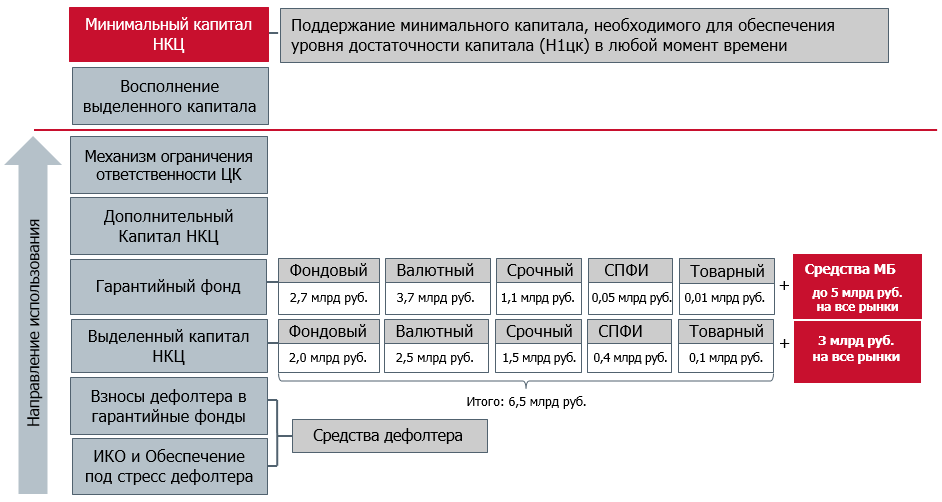      Согласно международным стандартам деятельности клиринговых организаций - центральных контрагентов уровень покрытия риска за счет средств коллективных фондов считается достаточным, если этими средствами в течение короткого промежутка времени может быть покрыт максимальный риск не менее чем по одной или двум дефолтным позициям. НКЦ ориентируется на покрытие максимального риска вследствие дефолта 2 крупнейших участников клиринга, что превышает требования международных стандартов.     С целью обеспечения дополнительной защиты добросовестных участников клиринга использование взносов этих участников в гарантийный фонд осуществляется только в случаях, если размер совокупной задолженности недобросовестных участников клиринга перед НКЦ превысит максимально допустимую величину. В настоящее время на всех обслуживаемых рынках Группы «Московская Биржа» гарантийный фонд может быть использован, как инструмент покрытия потерь в случае дефолта участника клиринга. Размер гарантийных фондов по состоянию на 1 января 2018 г. представлен в таблице:Мониторинг финансового состояния участников клиринга     В качестве эффективного инструмента мониторинга финансового состояния участников клиринга и контрагентов по активным операциям в НКЦ используется система внутреннего рейтингования. Применение формализованных внутренних оценок позволяет оперативно реагировать на ухудшение финансового состояния участников клиринга и контрагентов, устанавливать лимиты активных операций и формировать адекватные резервы на возможные потери по несущим риск операциям.      Внутреннее рейтингование осуществляется в соответствии с Методикой определения внутренних рейтингов контрагентов. В 2017 году в целях определения финансового положения новых категорий контрагентов и усовершенствования отдельных показателей расчета внутренних рейтингов утверждена новая редакция Методики определения внутренних рейтингов контрагентов, в которую внесены изменения в связи с:переходом на новый план счетов;изменением порядка составления финансовой отчетности страховых организаций, в том числе группировки счетов по статьям бухгалтерского баланса и отчета о финансовых результатах. Процесс внутреннего рейтингования включает следующие элементы: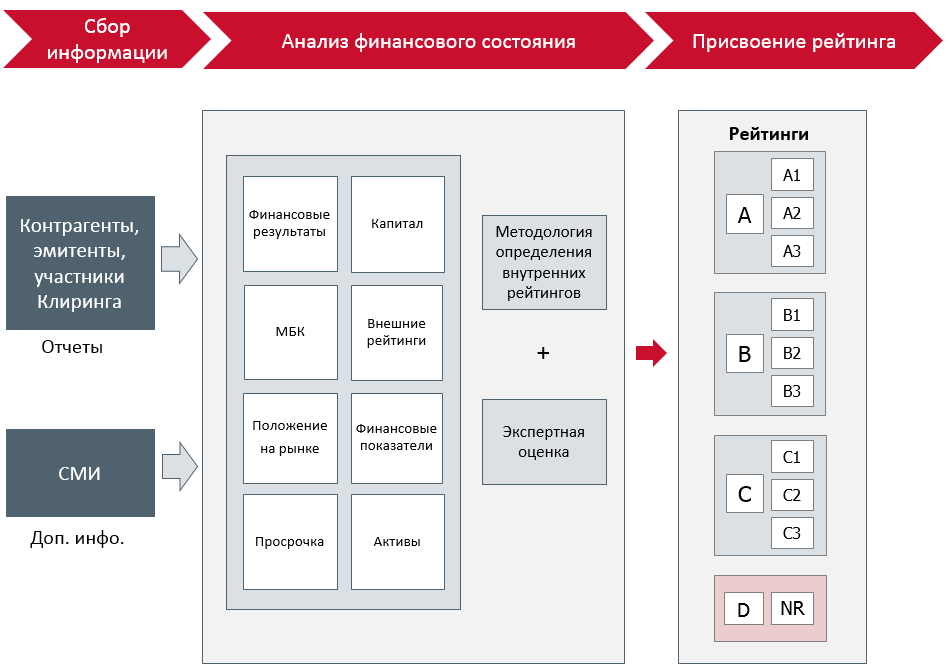     Источниками информации для определения внутреннего рейтинга служат финансовая отчетность и иная информация об участниках клиринга и контрагентах, существенная для оценки уровня принимаемых на них рисков. Внутренний рейтинг является результатом совокупной бальной оценки финансовых и нефинансовых показателей и может быть скорректирован по результатам экспертной оценки (учитываются сведения о составе собственников, данные о развитии бизнеса контрагента, рыночных позициях участника клиринга на отдельных сегментах рынка, динамике стоимости акций, эмитентами которых они являются, другая значимая информация).     По состоянию на 01.01.2018 года системой внутреннего рейтингования НКЦ было охвачено 975 организаций. Распределение по типам рейтингуемых участников клиринга и контрагентов НКЦ на 01.01.2018 года отражено в таблице: Управление рисками, связанными с деятельностью НКЦ как кредитной организации     НКЦ в силу специфики своего статуса и видов деятельности придерживается консервативной политики по формированию активов при размещении свободных денежных средств.     Основные элементы управления рисками, возникающими при осуществлении банковской деятельности, включают:  управление портфелем активов и пассивов; мониторинг финансового состояния контрагентов;установление лимитов;формирование резервов на возможные потери для покрытия рисков;отказ от принятия отдельных видов рисков.Управление кредитным риском     Кредитный риск применительно к деятельности НКЦ как кредитной организации проявляется в результате осуществления НКЦ инвестиционной деятельности.Процесс управления кредитным риском кратко представлен на рисунке ниже:     Инвестиционная деятельность НКЦ, критерии выбора контрагентов и инструментов при размещении свободных денежных средств, а также сроки размещения с учетом рыночной ликвидности инструментов регламентируются Политикой осуществления казначейской деятельности НКЦ. 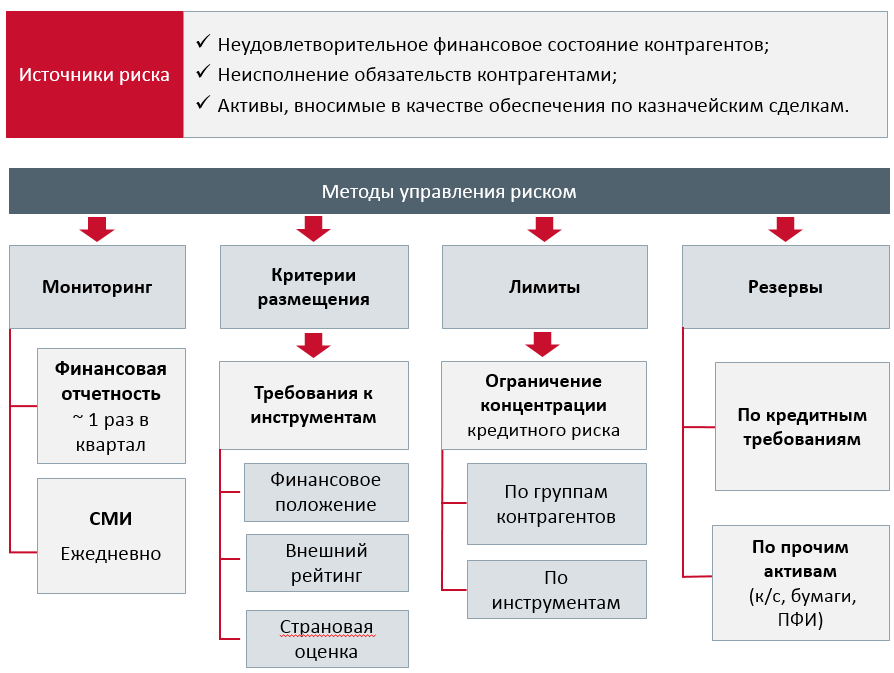      Основные положения инвестиционной политики НКЦ обеспечивают достаточную доходность активов при умеренном уровне риска:     Важнейшим элементом контроля кредитных рисков, возникающих при размещении денежных средств, является лимитирование казначейских операций. Действующая система лимитов обеспечивает ограничение объема принимаемых НКЦ рисков на уровне, соответствующем гарантированному выполнению регулятивных требований Банка России и политике осуществления казначейской деятельности НКЦ.     По состоянию на 01.01.2018 г., в структуре подверженных кредитному риску активов НКЦ превалировали средства, размещенные на корреспондентских счетах в кредитных организациях, преимущественно в крупных иностранных и надежных российских банках. Наибольший объем средств был размещен на корсчетах в JP Morgan Chase Bank и его дочерних компаниях в связи с выполнением ими функций расчетных банков на биржевом валютном рынке Группы «Московская Биржа».      Информация о группировке активов по уровню международного рейтинга в соответствии со шкалой S&P, а также о распределении портфеля ценных бумаг НКЦ по отраслям приведена на диаграммах ниже:     Благодаря высокому качеству активов показатель достаточности капитала (норматив Н1цк) на 01.01.2018 составлял 160,2%, при регулятивном минимуме в 100%, что наглядно подтверждает финансовую устойчивость НКЦ.Управление рыночным риском     Применительно к деятельности ЦК рыночный риск возникает только в случае реализации кредитного риска. Таким образом, управление рыночным риском осуществляется в комплексе мероприятий по управлению кредитным риском.      С целью количественной оценки рыночного риска для различных рынков, на которых НКЦ осуществляет функции центрального контрагента, разработаны методики, используемые, в частности, для определения объема требований к размеру обеспечения, вносимого участниками клиринга.      Основной целью управления рыночным риском при размещении временно свободных денежных средств является оптимизация соотношения риск/доходность и минимизация возможных потерь при реализации неблагоприятных событий. С этой целью НКЦ:осуществляет диверсификацию портфеля ценных бумаг (по срокам их погашения, отраслевой принадлежности эмитентов);устанавливает максимальные сроки экспираций для вложений в ценные бумаги;устанавливает предельные объемы вложений в ценные бумаги (по всему объему вложений, видам вложений, эмитентам);проводит классификацию долговых обязательств и ценных бумаг по группам риска;формирует резервы на возможные потери по ценным бумагам, если они не переоцениваются по текущей цене.     НКЦ подвержен процентному риску по ценным бумагам и производным финансовым инструментам, чувствительным к изменениям процентных ставок, а также срочным сделкам с ценными бумагами, чувствительными к изменению процентных ставок, как это показано в приведенной ниже таблице:     По состоянию на 01.01.2018 г., величина процентного риска составила 20,81% капитала (собственных средств) Банка (19,62% на 01.01.2017 г.).     Процентный риск рассчитывается как сумма общего процентного риска неблагоприятного изменения текущей (справедливой) стоимости ценных бумаг и производных финансовых инструментов, связанного с рыночными колебаниями процентных ставок, и специального процентного риска под влиянием факторов, связанных с эмитентом ценных бумаг, а также сроков, оставшихся до погашения ценных бумаг, и валюты, в которой номинированы ценные бумаги.     Фондовый риск не возникает ввиду отсутствия в портфеле НКЦ долевых ценных бумаг. Валютный риск реализуется вследствие неблагоприятного изменения курсов валют. Открытые позиции в иностранных валютах и драгоценных металлах, по состоянию на 01.01.2018 и 01.01.2017 г.г., составили менее 1% капитала (собственных средств).  В этой связи НКЦ к валютному риску не чувствителен. Величина рыночного риска в течение 2017 года оценивалась как не создающая потенциальных потерь, угрожающих финансовой устойчивости НКЦ.Управление процентным риском банковского портфеля     Управление процентным риском банковского портфеля НКЦ осуществляется в рамках управления рыночным риском НКЦ. Оценка процентного риска банковского портфеля осуществляется на основе анализа объема и структуры балансовых и внебалансовых требований и обязательств, включенных в банковский портфель.      Источником процентного риска является неблагоприятное изменение процентных ставок, которое может повлечь за собой возникновение у НКЦ потенциальных потерь вследствие несовпадения сроков погашения (пересмотра процентных ставок) активов и пассивов, чувствительных к изменению процентных ставок, при параллельном сдвиге, изменении наклона или формы кривой доходности, а также реализации базисного риска, возникающего из-за различной чувствительности активов и обязательств одинаковой срочности к изменению процентных ставок.      Для оценки уровня принятого процентного риска НКЦ использует методы измерения процентного риска - ГЭП-анализ и метод дюрации. В течение всего 2017 года процентный риск банковского портфеля находился в границах допустимых значений, утвержденных Правлением НКЦ.Управление риском ликвидности     Консервативная политика по размещению средств способствовала поддержанию уровня ликвидности, достаточного для выполнения платежных обязательств НКЦ, в первую очередь, как центрального контрагента. Управление ликвидностью направлено на обеспечение способности НКЦ своевременно и в полном объеме выполнять свои обязательства как в нормальных рыночных условиях, так и в непредвиденных чрезвычайных ситуациях без возникновения неприемлемых убытков и риска нанесения ущерба деловой репутации.      В течение 2017 года обязательные для кредитных организаций нормативы ликвидности выполнялись НКЦ с существенным запасом. Однако, с момента присвоения НКЦ нового статуса обязательные нормативы для кредитных организаций на НКЦ не распространяются и заменены на обязательные нормативы небанковской кредитной организации-центрального контрагента:     С момента присвоения НКЦ нового статуса в составе обязательных нормативов уровень ликвидности отражает норматив Н4цк.  Его фактическое значение для НКЦ в тысячи раз превышает минимальный пороговый уровень.Управление риском ликвидности включает следующие процедуры:прогнозирование потоков платежей в разрезе основных видов валют и определение необходимого объема ликвидных активов;мониторинг коэффициентов ликвидности и их прогноз;поддержание мгновенной, текущей и долгосрочной ликвидности на уровне нормативных значений;планирование действий по восстановлению необходимого уровня ликвидности в неблагоприятных и кризисных условиях;установление лимитов и ограничений на трансформацию денежных ресурсов в другие виды активов: на операции с ценными бумагами в зависимости от вида и срока ценных бумаг, лимит открытой валютной позиции (ОВП);формирование оптимальной структуры активов в соответствии с ресурсной базой;учет срочности источников ресурсов и их объемов при размещении активов в финансовые инструменты;анализ негативных вариантов наступления дефицита ликвидности, оценка системы реагирования на данный риск, совершенствование механизмов и методов управления ликвидностью.     Управление ликвидностью осуществляется НКЦ в режиме реального времени на базе платежного календаря с использованием мер по оптимизации денежных потоков, совершенствования операционных регламентов активных операций, расчетов и корреспондентских отношений. Ежемесячно проводится оценка состояния ликвидности на основе анализа разрывов ликвидности в сроках погашения требований и обязательств (анализ активов и пассивов по срокам погашения) и расчета дефицита (избытка) ликвидности и коэффициента дефицита (избытка) ликвидности нарастающим итогом по срокам погашения с учетом инструментов рефинансирования. Детализированный анализ ликвидности на основе внутренних моделей НКЦ выполняется с применением уточняющих корректировок данных бухгалтерской отчетности по составу, суммам, срочности активов и пассивов.      Ежемесячный мониторинг показателей ликвидности свидетельствует об отсутствии дефицита ликвидности в 2017 году на всех сроках, как это показано на приведенном графике:Показатели риска ликвидности на 01.01.2018(оценка на основе внутренних моделей Банка)Управление операционным риском     Система управления операционным риском НКЦ является частью общей системы риск-менеджемента, ее функционирование нацелено на обеспечение непрерывности деятельности НКЦ, в том числе бесперебойности функционирования его собственных систем и процессов и критически важных сервисов.  Эффективность функционирования системы управления операционным риском обеспечивается ее многоуровневой структурой, включающей четкое распределение полномочий и функций между профильными подразделениями, комитетами, органами управления, что в полной мере соответствует лучшим мировым практикам управления. Система управления операционным риском выстроена с учетом рекомендаций Банка России, Базельского комитета по банковскому надзору, а также CPMI-IOSCO.Процесс управления операционным риском включает следующие основные этапы:сбор данных о событиях операционного риска, произошедших в НКЦ, путем аккумулирования информации в базе данных операционного риска по утвержденному алгоритму;выявление потенциальных операционных рисков с помощью процедур самооценки;анализ и оценка выявленных операционных рисков;определение мер устранения последствий конкретного СОР и мер минимизации возникновения его в будущем;информирование органов управления о событиях и уровне операционного риска (ежемесячно или оперативно по существенным СОР) и контроль выполнения мероприятий по минимизации операционного риска по возникшим СОР на ежеквартальной основе;отчетность НКЦ, как квалифицированного ЦК, на периодической (ежемесячной) основе перед регулятором (Банком России) о перечне зарегистрированных инцидентов и выявленных операционных рисках.     Методологическую основу эффективного функционирования системы управления операционным риском составляют внутренние документы НКЦ, определяющие:мониторинг операционного риска с использованием системы индикаторов операционного риска;выявление операционных рисков по новым продуктам и процессам в процессе их разработки;сбор и анализ данных о событиях операционного риска, произошедших в других организациях, схожих с НКЦ по профилю деятельности с целью анализа их влияния на деятельность НКЦ;разработку мер реагирования на операционный риск и контроль за исполнением мероприятий по снижению операционных рисков;проверку устойчивости НКЦ к сбоям операционно-информационных систем не реже одного раза в год;повышение квалификации сотрудников по вопросам управления операционным риском;систему поощрений рядовых сотрудников за выявленные в процессе работы операционные риски;политику разграничения прав доступа при вводе и обработке данных, снижающая риск несанкционированных либо ошибочных действий сотрудников соответствующих подразделений НКЦ;политику разграничения сред на всех стадиях жизненного цикла информационных систем.     Операционный риск ограничивается, прежде всего, за счет использования надежных технических средств, информационных и технологических систем, многоуровневого контроля процедур проведения операций, высокой квалификации сотрудников.      Реализуемый в НКЦ комплексный подход к снижению операционных рисков (персонала, процессов, систем) предполагает, в частности, внедрение системы определения приоритетности автоматизации процессов (с учётом рисков), проведение регулярного риск-аудита бизнес-процессов, поддержание оперативного учёта информационных активов (информационные системы, оборудование, каналы связи), резервирование каналов связи, а также внедрение проектного и сервисного подхода в работе подразделений.     Минимизация операционного риска в НКЦ осуществляется путем проведения превентивных и корректирующих внутренних и внешних контрольных мероприятий, в число которых, в частности, входят: внедрение новых процедур и программно-технических средств контроля доступа, разграничение прав пользователей/администраторов информационных систем, резервное копирование информации, анализ эффективности существующих, а также разработка и внедрение новых контрольных мероприятий.       В НКЦ осуществлялся регулярный анализ ключевых процессов, по результатам которого внедряются новые технологии, снижающие уровень операционного риска. При внедрении новых продуктов и услуг проводится комплексный многофакторный анализ проекта, включая оценку операционных рисков. На регулярной основе проводится независимый внешний аудит системы менеджмента информационной безопасности.     Особое внимание уделяется обеспечению непрерывности деятельности НКЦ - ключевые информационные системы обеспечены резервными каналами и мощностями, организовано надлежащее хранение информации в электронных архивах. Выполняя функции клиринговой организацией и центрального контрагента, НКЦ исходит из необходимости быть готовым к возникновению событий, которые могут привести к приостановке обычных операционных процедур. Положение Банка России от 16.12.2003г. № 242-П «Об организации внутреннего контроля в кредитных организациях и банковских группах» обязывает кредитные организации разрабатывать планы обеспечения непрерывности и восстановления деятельности при возникновении непредвиденных обстоятельств. Следуя требованиям регулятора, в НКЦ разработана и внедрена современная модель системы менеджмента непрерывности бизнеса, в том числе с учетом рекомендаций Центрального Банка России 20.05.2016 №17-МР «Методические рекомендации по разработке планов восстановления финансовой устойчивости инфраструктурными организациями финансового рынка».     При реализации процессов обеспечения непрерывности бизнеса НКЦ использует методику международного стандарта ISO 22301 (Социальная безопасность-Системы управления непрерывностью бизнеса-Требования). Основными элементами этого подхода являются:политика обеспечения непрерывности бизнеса – согласованный Наблюдательным советом НКЦ документ, который регламентирует работу в области обеспечения непрерывности бизнеса в НКЦ;оценка рисков непрерывности бизнеса – процесс по выявлению рисков, их анализ, и оценка их влияния на бизнес НКЦ;анализ влияния на бизнес – это анализ всех процессов НКЦ с точки зрения оценки возможного влияние на них различных видов инцидентов с течением времени. Анализ проводится, как минимум, ежегодно и охватывает все структурные подразделения НКЦ;кризисное управление – это определение высокоуровневой стратегии обеспечения непрерывности бизнеса НКЦ, которая включает в себя заранее разработанные механизмы выхода из различных кризисных ситуаций;стратегия обеспечения непрерывности бизнеса – разработанная стратегия, в которой описаны принципы построения системы менеджмента непрерывности бизнеса на краткосрочную, среднесрочную и долгосрочную перспективы;план обеспечения непрерывности и восстановления деятельности – задокументированная процедура для использования при объявлении чрезвычайной ситуации. В плане перечислены меры для поддержания критичных бизнес функций на заранее определенном и согласованном уровне;план восстановления – задокументированный процесс восстановления и защиты ИТ- инфраструктуры и систем в случае возникновения чрезвычайной ситуации;управление инцидентами – четко определенный и задокументированный план действий, который подлежит использованию во время чрезвычайной ситуации для минимизации влияния на персонал и критичные бизнес процессы;кризисные коммуникации – задокументированные приоритеты в коммуникациях при возникновении чрезвычайной ситуации, которые содержат заранее разработанные образцы для оповещения во внешнюю и внутреннюю среды;тестирование и проведение упражнений - важный процесс, разработанный для определения: адекватности, качества планирования, эффективности организационной подготовленности процесса обеспечения непрерывности бизнеса.      Руководствуясь стратегией обеспечения непрерывности бизнеса и основываясь на требованиях бизнеса, в НКЦ созданы альтернативные площадки (географически удаленные резервные офисы), которые активируются при реализации сценария недоступности основных офисов. Для оценки уровня зрелости НКЦ в области обеспечения непрерывности бизнеса регулярно готовится отчетность по ключевым показателям системы менеджмента непрерывности бизнеса и передается органам управления НКЦ.Управление стратегическим риском     Стратегические цели НКЦ определены в Стратегии НКЦ на 2017-2020гг., разработанной в соответствии со Стратегии Группы «Московская Биржа» на 2015-2020гг., и утверждены Наблюдательным советом НКЦ. Стратегический риск – риск неблагоприятного изменения результатов деятельности вследствие принятия ошибочных решений в процессе управления НКЦ, в том числе при разработке, утверждении и реализации стратегии развития НКЦ, ненадлежащем исполнении принятых решений, а также неспособности органов управления НКЦ учитывать изменения внешних факторов. Таким образом, эффективное управление стратегическим риском является залогом успеха в достижении стратегических целей при реализации стратегии.     Система управления стратегическим риском учитывает риски, возникающие в деятельности НКЦ при совмещении функций кредитной организации, клиринговой организации, центрального контрагента и оператора товарных поставок. В процессе управления стратегическим риском НКЦ руководствуется следующими принципами: соответствие стратегии характеру, возможностям и масштабам деятельности НКЦ; внесение оперативных изменений в стратегические задачи НКЦ в случае изменения внешних и внутренних факторов; наличие возможности количественной оценки соответствующих параметров стратегического риска; регулярное проведения мониторинга размеров параметров стратегического риска; осуществление оценки риска и подготовка информации для принятия надлежащих управленческих решений; наличие самостоятельных и независимых информационных подходов по всем значимым рискам.Для целей мониторинга стратегического риска установлены критерии мониторинга:критерий мониторинга, связанный с невозможностью достичь установленные стратегические цели;критерий мониторинга, связанный с изменением стратегических целей.Мониторинг стратегического риска осуществляется в соответствии с установленными критериями посредством набора качественных показателей, в том числе:выявление случаев несоблюдения одобренной Стратегии развития;выявление значительных отклонений в сроках и/или бюджете реализации стратегических проектов;выявление рисков, препятствующих достижению стратегических целей.      Дополнительным инструментом управления стратегическим риском на этапе реализации стратегии является мониторинг хода реализации Стратегических инициатив. По результатам мониторинга стратегического риска предоставляется отчетность на регулярной основе уполномоченным коллегиальным органам НКЦ, которая включает в себя:данные об уровне и динамике стратегического риска;статистические данные по ключевым индикаторам риска;результаты программ выявления и оценки стратегического риска;отчет по статусам выполнения мероприятий по снижению риска;другую информацию, касающуюся управления стратегическими рисками.     Результаты управления стратегическим риском учитываются в процессе стратегического планирования в соответствии со стратегическими целями НКЦ и Стратегией Группы. На основании установленных текущих и плановых (целевых) показателей риск-аппетита НКЦ участвует в разработке стратегических целей.Управление правовым риском     Организация управления правовым риском в НКЦ осуществляется с учетом специфики деятельности Банка, совмещающего функции центрального контрагента и клиринговой организации на финансовых рынках Группы «Московская Биржа» с деятельностью кредитной организации, а также деятельностью оператора товарных поставок. При этом особое внимание уделяется мерам по минимизации правового риска при осуществлении НКЦ функций центрального контрагента. Факторы правового риска в НКЦ являются общими для всех видов деятельности, поэтому в целях организации процесса управления правовым риском в НКЦ построена комплексная система управления правовым риском по всем направлениям деятельности НКЦ.     Управление правовым риском в НКЦ осуществляется в соответствии с Положением «Об организации управления правовым риском в Банке «Национальный Клиринговый Центр» (Акционерное общество)», утвержденным решением Наблюдательного совета Банка НКЦ (АО) 24.12.2015 (Протокол № 8), которое учитывает требования Банка России к управлению правовым риском, изложенные в Положении Банка России от 12.03.2015 № 463-П «О требованиях, направленных на снижение рисков осуществления клиринговой деятельности, и требованиях к документу (документам), определяющему (определяющим) меры, направленные на снижение кредитных, операционных и иных рисков, в том числе рисков, связанных с совмещением клиринговой деятельности с иными видами деятельности», Указании от 15.04.2015 № 3624-У «О требованиях к системе управления рисками и капиталом кредитной организации и банковской группы», Указании от 03.12.2012 № 2919-У «Об оценке качества управления кредитной организации, осуществляющей функции центрального контрагента», Письме от 30.06.2005 № 92-Т «Об организации управления правовым риском и риском потери деловой репутации в кредитных организациях и банковских группах».     Процесс управления правовым риском предполагает распределение полномочий между различными уровнями органов управления НКЦ, а также структурными подразделениями и работниками НКЦ. Система полномочий по принятию решений в процессе управления правовым риском и контроля за эффективностью  управления правовым риском включает в себя несколько уровней: первый уровень – Наблюдательный совет НКЦ и Комитет по рискам Наблюдательного совета; второй уровень – Правление НКЦ, Председатель Правления, Служба внутреннего аудита; третий уровень -  Ответственный сотрудник по правовым вопросам, Юридическое управление, Служба внутреннего контроля, Департамент анализа и контроля рисков, Сотрудник, ответственный за управление операционным и стратегическим риском; четвертый уровень – другие подразделения.     В соответствии с внутренним распорядительным документом в НКЦ назначен Ответственный сотрудник по правовым вопросам, осуществляющий управление правовым риском и организацию работы по минимизации правового риска. Ответственный сотрудник по правовым вопросам находится в непосредственном подчинении Председателя Правления НКЦ и в своей деятельности независим от деятельности Юридического управления и подразделений, осуществляющих операции (сделки), связанные с принятием правового риска.      На постоянной основе Ответственным сотрудником по правовым вопросам организуется мониторинг законодательства Российской Федерации, подготавливаются обзоры по изменениям законодательства Российской Федерации, нормативных правовых актов Российской Федерации, судебной практики, а также проектов нормативных правовых актов Российской Федерации, по вопросам, имеющим отношение к деятельности НКЦ. Такие обзоры направляются всем заинтересованным структурным подразделениям НКЦ. Руководители заинтересованных структурных подразделений обеспечивают своевременное внесение изменений во внутренние документы НКЦ, учитывающие изменения законодательства Российской Федерации.     В целях минимизации правового риска разработаны типовые формы договоров и иных внутренних документов, установлен порядок согласования Юридическим управлением заключаемых Банком договоров, проводимых операций и других сделок, отличных от типовых.     В соответствии с внутренними документами НКЦ осуществляются сбор и анализ информации о событиях правового риска и мониторинг правового риска. Ответственным сотрудником по правовым вопросам ежеквартально подготавливается и выносится на рассмотрение и утверждение Правления НКЦ отчетность по правовому риску. Эта   отчетность формируется на основании показателей оценки уровня правового риска, установленных Положением «Об организации управления правовым риском в Банке «Национальный Клиринговый Центр» (Акционерное общество)», и содержит следующую информацию: оценка уровня правового риска; результаты оценки уровня правового риска в динамике; соотношение показателей уровня правового риска с установленными лимитами.      Показатели оценки уровня правового риска в 2017 году не превысили лимитов, установленных решением Правления Банка. Повышенное внимание в 2017 году уделялось анализу претензий участников клиринга и контрагентов, а также мероприятиям, направленным на предотвращение возникновения ситуаций, способных повлечь за собой предъявление к НКЦ судебных исков. По каждому событию правового риска, в том числе связанному с предъявлением клиентами и контрагентами претензий к НКЦ, оперативно принимались меры для снижения риска.      Количество зафиксированных в 2017 году событий правового риска, связанных с предъявлением клиентами и контрагентами претензий к НКЦ, в сравнении с 2016 годом сократилось с 9 до 5. Выплаты Банком денежных средств по решению судебных органов в 2017 году не осуществлялись.Управление регуляторным (комплаенс) риском     Регуляторный (комплаенс) риск – это риск убытков, возникающих в результате несоблюдения законодательства Российской Федерации, внутренних документов организации, а также в результате применения санкций и (или) иных мер воздействия со стороны надзорных органов.     Специфика проявления регуляторного риска применительно к деятельности НКЦ в качестве клиринговой организации, центрального контрагента и оператора товарных поставок заключается в возможности возникновения расходов (убытков) НКЦ в результате несоблюдения требований Федерального закона от 07.02.2011 № 7-ФЗ «О клиринге, клиринговой деятельности и центральном контрагенте», нормативных актов Банка России, Устава и внутренних документов НКЦ, связанных с перечисленными выше видами его деятельности.     Управление регуляторным риском осуществляется Службой внутреннего контроля, в перечень задач которой входит осуществление следующих действий:минимизация возникновения регуляторного риска (сбор информации, анализ информации на предмет их связи с регуляторным риском, предварительная обработка информации, взаимодействие со структурными подразделениями в целях получения разъяснений, дополнительной информации, фиксация событий);контроль за соблюдением НКЦ законодательства о клиринге и клиринговой деятельности, о противодействии неправомерному использованию инсайдерской информации и манипулированию рынком;принятие своевременных и эффективных решений, направленных на устранение выявленных недостатков и нарушений в деятельности НКЦ;предотвращение и управление конфликтом интересов, с учетом специфики деятельности НКЦ;использование лучших комплаенс-практик, стандартов и норм профессиональной этики;методическая поддержка работников НКЦ по определению зон возможного возникновения регуляторного риска, исходя из задач и функций, возложенных на структурное подразделение, в рамках своей компетенции.     Отчетность о событиях регуляторного риска предоставляется органам управления НКЦ в соответствии с Положением об организации управления регуляторным риском (комплаенс-риском).Управление риском потери деловой репутации     В 2017 году Банк в работе по управлению риском потери деловой репутации (далее - РПДР) решал следующие основные задачи: Осуществление мониторинга регистрируемых событий/инцидентов на всех направлениях деятельности Банка с целью определения их связи с событиями РПДР, анализа и оценки выявленных событий данного вида риска, отслеживания их влияния на уровень РПДР по специально созданной шкале для принятия, в случае необходимости, мер по предотвращению/снижению возможного ущерба для Банка.Введение в эксплуатацию автоматизированной системы управления риском потери деловой репутации (АСУ РПДР), которая позволяет в режиме реального времени осуществлять мониторинг, оценку и анализ событий, происходящих на различных направлениях деятельности организации и их связи с событиями РПДР с целью контроля динамики изменения уровня данного вида рисков.     Как показывает анализ данных, характеризующих результаты управление РПДР, в отчетный период уровень данного вида риска не превышал 335 баллов по шкале измерения, при установленном уровне риск-аппетита до 500 баллов. Ежеквартальная динамика пиковых значений уровня РПДР представлена ниже:I квартал – 120 баллов,II квартал – 165 баллов,III квартал – 100 баллов,IV квартал – 335 баллов.     Зафиксированные события РПДР по своей категоризации (согласно Рубрикатору) относились к группам внутренних и внешних факторов. События из группы внутренних факторов в основном являлись следствием ошибочных действий или несвоевременности при перечислении денежных средств НКЦ, рассылки некорректных отчетов участникам клиринга по итогам клиринга, некорректного определение требований и обязательств в любом из активов, приостановки сервиса вывода/зачисления средств. Они не оказывали в отчетный период влияния на кривую графика, определявшую уровень РПДР, так как не достигли масштаба и порогов чувствительности, установленных Рубрикатором.     В то же время события из группы внешних факторов достигали тех значений масштаба и порога чувствительности, которые, согласно Рубрикатору, оказывали влияние на уровень РПДР.  Эти события в подавляющем своем большинстве относились к фактору появления негативной информации во внешней среде – негативные публикации, главным образом, о ПАО Московская Биржа и в единичных случаях – о НКЦ. Но и они, как отмечено выше, не были критичны с точки зрения поддержания уровня РПДР в установленных пределах установленного риск-аппетита и не требовали оперативного реагирования для предотвращения возможного ущерба.     В отчетный период в целях своевременного реагирования на репутационные угрозы, возникающие под воздействием негативных проявлений во внешней среде, осуществлялся постоянный мониторинг информационного поля российских СМИ по объектам исследования с использованием информационно-аналитической системы «Медиалогия». Для определения общего состояния информационного пространства по объектам мониторинга использовался МедиаИндекс «Медиалогии» - показатель оценки присутствия объектов в СМИ, учитывающий влиятельность источников, размер и место выхода сообщений/публикаций, а также позитивный, негативный или нейтральный характер упоминания в них объектов. Поквартальная динамика изменения этого индекса представлена на диаграмме.ПОКВАРТАЛЬНАЯ ДИНАМИКА МЕДИАИНДЕКСАПримечание:Оранжевым цветом на диаграмме отмечен период, в котором был зафиксирован максимальный уровень МедиаИндекса – IV  квартал 2017 года.     В 2017 году НКЦ ежеквартально отчитывался перед ДФС Банка России о результатах управления РПДР. По рекомендации Службы внутреннего аудита, в целях повышения контроля со стороны коллегиальных исполнительных органов НКЦ за управлением РПДР с IV квартала 2016 года введено ежеквартальное заслушивание отчетов Ответственного сотрудника за управление данным видом риска на заседаниях Правления Банка.Управление кастодиальным риском     НКЦ при осуществлении платежей и расчетов использует услуги банков-контрагентов, депозитариев и расчетных организаций (в т.ч. НКО АО НРД). Инфраструктура коммерческих банков и сторонних депозитариев используется в тех случаях, когда не может быть использована инфраструктура Банка России и НКО АО НРД. Оценка качества контрагентов осуществляется в рамках управления кредитным риском НКЦ.     Для снижения кастодиального риска НКЦ проводит оценку качества депозитариев в соответствии с требованиями Положения о порядке формирования резервов на возможные потери Банка «Национальный Клиринговый Центр» (Акционерное общество).Также в рамках управления кастодиальным риском НКЦ:осуществляет аккредитацию элеваторов в соответствии с Правилами аккредитации элеваторов при осуществлении функций оператора товарных поставок;осуществляет аккредитацию товарных складов в соответствии с Правилами аккредитации складов, осуществляющих хранение сахара, при осуществлении функций Оператора товарных поставок;осуществляет контроль фактического местонахождения активов, принадлежащих центральному контрагенту и (или) переданных участниками клиринга центральному контрагенту в качестве обеспечения исполнения обязательств;оценивает возможность своевременного востребования активов, принадлежащих центральному контрагенту и (или) переданных участниками клиринга центральному контрагенту в качестве обеспечения исполнения обязательств;обеспечивает возможность создания резервов и (или) страхования активов, принадлежащих центральному контрагенту и (или) переданных участниками клиринга центральному контрагенту в качестве обеспечения исполнения обязательств, для покрытия потенциальных убытков, возникающих в случае несостоятельности кастодиана.Управление коммерческим риском     Под коммерческим риском понимается любое потенциальное ухудшение финансового положения НКЦ (как коммерческой организации) вследствие превышения расходов над доходами, в случае если они приводят к потерям, не связанным с реализацией кредитного или кастодиального риска.С целью управления коммерческим риском НКЦ осуществляет следующие меры:разрабатывает планы действий по восстановлению/упорядоченному сокращению объемов деятельности на случай реализации общего делового риска и риска потери деловой репутации;обеспечивает проведение анализа доходов и расходов при введении новых инструментов и продуктов.Управление системным риском     Источником системного риска для НКЦ может являться одновременное неисполнение несколькими участниками клиринга или контрагентами НКЦ своих обязательств, влекущее за собой неспособность других контрагентов выполнить свои обязательства перед НКЦ в срок надлежащим образом.     Также, в силу системной значимости НКЦ как инфраструктуры финансового рынка, источником системного риска может являться и взаимосвязанность НКЦ с другими организациями финансового рынка.    Эффективное управление собственными рисками (кредитный, рыночный, операционный, кастодиальный, риск ликвидности и другие) позволяет НКЦ поддерживать стабильность на обслуживаемых сегментах финансового рынка, что способствует снижению системного риска.В целях снижения системного риска НКЦ также:осуществляет мониторинг системного риска посредством контроля за уровнем остальных рисков, присущих деятельности НКЦ;проводит мониторинг финансовой устойчивости инфраструктурных организаций, с которым установлены договорные отношения и в отношении которых у НКЦ возникает кредитный риск;проводит мониторинг совокупных позиций участников клиринга, открытых на всех рынках, на которых НКЦ выступает как центральный контрагент;разрабатывает процедуры передачи позиций клиентов участника клиринга в случае его несостоятельности (банкротства) другому участнику клиринга;ограничивает процикличность расчета размера требуемого обеспечения по сделкам участников клиринга; информирует членов Наблюдательного совета НКЦ о возникновении или угрозе реализации системного риска.7.4 Стресс-тестирование финансовой устойчивости     Стресс-тестирование финансовой устойчивости НКЦ направлено на снижение рисков до приемлемого уровня, позволяющего поддерживать стабильность на обслуживаемых сегментах финансового рынка, а также предоставлять участникам клиринговые услуги.    При проведении стресс-тестирования рисков НКЦ оценке подлежат присущие его деятельности финансовые риски, включая кредитный, рыночный риски и риск ликвидности, а также риски, связанные с совмещением деятельности центрального контрагента с иными видами деятельности.      Риск центрального контрагента определяет величину потерь вследствие неисполнения, несвоевременного либо неполного исполнения недобросовестными участниками клиринга на рынках Московской Биржи своих финансовых обязательств перед ЦК. НКЦ использует модель одновременного урегулирования крупнейших дефолтных нетто-позиций контрагентов. При определении количества используемых дефолтов участников клиринга НКЦ учитывает рекомендации CPMI-IOSCO для центральных контрагентов.      В связи со сменой статуса НКЦ стресс-тестирование проводится в соответствии с Положением Банка России от 30 декабря 2016 г. № 576-П «О требованиях к методикам стресс-тестирования рисков и оценки точности модели центрального контрагента, к стресс-тестированию рисков и оценке точности модели центрального контрагента, порядке и сроках представления информации о результатах стресс-тестирования рисков центрального контрагента участникам клиринга».     Стресс-тестирование рисков НКЦ включает прямое и обратное стресс-тестирование.    Прямое стресс-тестирование рисков представляет собой анализ достаточности коллективного клирингового обеспечения и выделенного капитала НКЦ (для покрытия потенциальных потерь (не покрытых обеспечением), вызванных неисполнением или ненадлежащим исполнением обязательств двумя крупнейшими по потерям участниками клиринга, а также анализ чувствительности достаточности средств центрального контрагента к возникновению отдельных факторов риска. Обратное стресс-тестирование представляет собой определение гипотетических стресс-сценариев (значений факторов риска), при которых размер средств центрального контрагента, размер ликвидных средств принимают критические (минимально (максимально) допустимые) значения, установленные в методике стресс-тестирования рисков центрального контрагента, с учетом необходимости соблюдения регуляторных требований Банка России.    Стресс-тестирование рисков в НКЦ проводится с использованием исторических и гипотетических стресс-сценариев.     Анализ чувствительности к отдельным факторам риска осуществляется путем изменения значения данного (отдельного) фактора риска при проведении прямого стресс-тестирования рисков центрального контрагента при условии, что остальные факторы риска остаются неизменными. НКЦ проводит анализ обоснованности заданных изменений в факторах риска (стресс-сценариев), влияющих на его финансовую устойчивость и используемых при проведении стресс-тестирования рисков центрального контрагента.     Итоги стресс-тестирования, проводимого в 2017 году, свидетельствуют о способности НКЦ сохранить общую финансовую устойчивость без возникновения угрозы непрерывности деятельности, определяемую через достаточность источников покрытия рисков, в условиях смоделированных шоков и их сочетания. Финансовых ресурсов ЦК (уровней защиты) достаточно для покрытия возможных потерь (не покрытых обеспечением), вызванных неисполнением или ненадлежащим исполнением обязательств двумя крупнейшими по потерям участниками клиринга.8. Система внутреннего контроля      Изменение в 2017 году статуса НКЦ с банка на небанковскую кредитную организацию-центральный контрагент было одним из важнейших событий года также и для системы внутреннего контроля НКЦ. Все участники системы внутреннего контроля принимали активное участие в подготовительных процедурах и внесении изменений во внутренние нормативные документы НКЦ, включая разработку дорожной карты и связанное с этим взаимодействие с регулятором.     Проведение независимых аудитов деятельности НКЦ является важной составляющей контроля эффективности функционирования комплаенс.    Независимый аудит общей системы внутреннего контроля Группы «Московская Биржа»,  в 2017 году подтвердил соответствие системы требованиям законодательства и лучшим мировым практикам. По результату аудита выработаны планы, начата работа по устранению выявленных недостатков, которая продолжится в 2018 году.     В 2017 году независимый аудит информационной безопасности компаний, входящих в Группу «Московская биржа», подтвердил, что процессы обеспечения информационной безопасности в компаниях Группы организованы на достаточно высоком уровне и в соответствии с требованиями Банка России.     В отчетном году продолжалось развитие функции комплаенс в направлении совершенствования внутренних документов, проведения мероприятий, направленных на предотвращение конфликта интересов, реализацию антикоррупционной политики, противодействие легализации (отмыванию) доходов, полученных преступным путем, и финансированию терроризма, выполнение требований закона по налогообложению иностранных счетов FATCA и стандарта по международному обмену финансовой информацией AEoI/CRS.     В рамках системы внутреннего контроля НКЦ, как части системы внутреннего контроля Группы «Московская Биржа», проводились мероприятия по повышению автоматизации процессов управления операционными рисками, в том числе связанными с регуляторными, правовыми и комплаенс рисками, а также рисками информационной безопасности путем внедрения автоматизированной платформы управления рисками, целью которого является автоматизация процессов сбора данных о событиях операционного риска, планах и мероприятиях по его минимизации, а также генерации отчетности, в том числе групповой.     Внутренний контроль в НКЦ осуществляется  в соответствии с Федеральным законом от 02.12.1990 № 395-1 «О банках и банковской деятельности», Федеральным законом от 07.02.2011 № 7-ФЗ «О клиринге, клиринговой деятельности и центральном контрагенте», Положением Банка России от 16.12.2003 № 242-П «Об организации внутреннего контроля в кредитных организациях и банковских группах» и Приказом ФСФР России от 13.08.2013 №13-72/пз-н «Об утверждении требований по организации внутреннего контроля клиринговой организации, а также к документу, устанавливающему порядок осуществления внутреннего контроля клиринговой организации», с учетом характера и масштаба осуществляемых операций, уровня и сочетания принимаемых рисков, оказывающих взаимное влияние друг на друга в рамках деятельности НКЦ, как клиринговой организации-центрального контрагента, кредитной организации и оператора товарных поставок (ОТП).    Внутренний контроль осуществляется в целях обеспечения:эффективности финансово-хозяйственной деятельности НКЦ при совершении банковских операций и других сделок, выполнении функции клиринговой организации и центрального контрагента, эффективности управления активами и пассивами, включая обеспечение сохранности активов, управления банковскими рисками/рисками центрального контрагента и ОТП;достоверности, полноты, объективности и своевременности составления и представления финансовой, бухгалтерской, статистической и иной отчетности;информационной безопасности, т.е. защищенности интересов НКЦ в информационной сфере, представляющей собой совокупность информации, информационной инфраструктуры, субъектов, осуществляющих сбор, формирование, распространение и использование информации, а также системы регулирования возникающих при этом отношений;соблюдения требований законодательства Российской Федерации, Устава НКЦ и внутренних документов НКЦ;исключения вовлечения НКЦ и участия его работников в осуществлении противоправной деятельности, в том числе легализации (отмывания) доходов, полученных преступным путем, и финансирования терроризма, в проведении сомнительных операций; снижения риска возникновения у НКЦ убытков в результате применения санкций и (или) иных мер воздействия со стороны надзорных органов, в том числе из-за несоблюдения законодательства Российской Федерации, внутренних документов НКЦ, а также своевременного представления в соответствии с законодательством Российской Федерации сведений в органы государственной власти и Банк России, поддержания эффективности системы внутреннего контроля по противодействию легализации (отмыванию) доходов и финансированию терроризма НКЦ на уровне, достаточном для управления риском легализации (отмывания) доходов, полученных преступным путем, и финансирования терроризма.    Эффективность системы внутреннего контроля, функционирующей в НКЦ, достигается: процедурами контроля, реализуемыми на всех уровнях управления;осуществлением периодических проверок обеспечения соответствия всех областей деятельности установленным политикам и процедурам;обеспечением встроенности контрольных процедур в ежедневные операции НКЦ;осуществлением последующего контроля проведенных операций;обеспечением разделения функционала и отсутствием конфликта интересов при выполнении персоналом своих обязанностей;обеспечением соответствия проводимых операций законодательству Российской Федерации, нормативным актам Банка России;обеспечением оперативного доведения необходимой информации до соответствующих работников НКЦ;обеспечением соответствующего уровня безопасности информационных систем;проведением ежедневного мониторинга наиболее рискованных операций;проведением внешнего и внутреннего аудита системы внутреннего контроля;осуществлением на регулярной основе контроля за эффективностью принятых подразделениями и органами управления мер по результатам проверок, обеспечивающих снижение уровня выявленных рисков;обеспечением своевременного доведения до органов управления информации о существенных рисках и недостатках внутреннего контроля.           По состоянию на 31.12.2017 г., в систему органов внутреннего контроля НКЦ, осуществляющих внутренний контроль в соответствии с полномочиями, определенными Уставом и внутренними документами НКЦ, входили:органы управления НКЦ (Общее собрание акционеров, Наблюдательный совет, Правление, Председатель Правления);Ревизионная комиссия НКЦ;Главный бухгалтер НКЦ (его заместители);Служба внутреннего аудита (СВА). СВА действует под непосредственным контролем Наблюдательного совета НКЦ. Основной задачей Службы внутреннего аудита является независимая объективная оценка эффективности внутреннего контроля, системы риск-менеджмента и корпоративного управления; Служба внутреннего контроля (СВК). СВК действует под непосредственным контролем Председателя Правления НКЦ и подотчетна ему. В части вопросов, связанных с выполнением требований законодательства о противодействии неправомерному использованию инсайдерской информации и манипулированию рынком, Руководитель СВК подотчетен Наблюдательному совету НКЦ. Основными задачами СВК являются минимизация комплаенс (регуляторного) риска, контроль соблюдения НКЦ законодательства о клиринге, клиринговой деятельности и центральном контрагенте и законодательства о противодействии неправомерному использованию инсайдерской информации и манипулированию рынком;Служба финансового мониторинга (СФМ) - структурное подразделение НКЦ по противодействию легализации (отмыванию) доходов, полученных преступным путем, и финансированию терроризма, созданное и осуществляющее свою деятельность в соответствии с пунктом 2 статьи 7 Федерального закона от 07.08. 2001 N 115-ФЗ "О противодействии легализации (отмыванию) доходов, полученных преступным путем, и финансированию терроризма". Приказом по НКЦ назначен Ответственный сотрудник (руководитель Службы финансового мониторинга) - специальное должностное лицо, ответственное за реализацию правил внутреннего контроля в целях противодействия легализации (отмыванию) доходов, полученных преступным путем, и финансированию терроризма в НКЦ, а функции контроля за организацией в НКЦ работы по ПОД/ФТ и соответствия применяемых правил внутреннего контроля  по ПОД/ФТ требованиям законодательства Российской Федерации в сфере ПОД/ФТ возложены на заместителя Председателя Правления. СФМ подотчетна Наблюдательному Совету НКЦ – отчет за 2017 год был принят к сведению;Департамент анализа и контроля рисков (ДАКР)– структурное подразделение НКЦ, деятельность которого направлена на формирование единой и эффективной системы управления экономическими рисками НКЦ, как кредитной организации, клиринговой организации-центрального контрагента и ОТП, осуществляющего деятельность на рынках Группы «Московская Биржа». Также, ДАКР координирует и контролирует работу всех подразделений (работников), осуществляющих функции управления нефинансовыми рисками;Ответственный сотрудник по правовым вопросам – лицо, осуществляющее управление правовым риском и организацию работы по минимизации правового риска. Ответственный сотрудник по правовым вопросам осуществляет свою деятельность в соответствии с законодательством Российской Федерации, нормативными актами Банка России, Уставом и внутренними документами НКЦ; Ответственный сотрудник по управлению риском потери деловой репутации - лицо, осуществляющее управление риском потери деловой репутации и организацию работы по его минимизации. Ответственный сотрудник по управлению риском потери деловой репутации осуществляет свою деятельность в соответствии с законодательством Российской Федерации, нормативными актами Банка России, Уставом и внутренними документами НКЦ;должностное лицо, ответственное за организацию управления операционным и стратегическим риском. Должностное лицо, ответственное за организацию управления операционным и стратегическим риском, осуществляет свою деятельность в соответствии с законодательством Российской Федерации, нормативными актами Банка России, Уставом и внутренними документами НКЦ;   иные структурные подразделения и работники НКЦ, осуществляющие внутренний контроль в соответствии с полномочиями, определенными внутренними документами НКЦ. Например, Служба информационной безопасности (СИБ). СИБ действует под непосредственным контролем Председателя Правления НКЦ и подотчетна ему. Основными задачами Службы информационной безопасности является разработка комплекса мер по защите конфиденциальной информации (в том числе банковской тайны, клиринговой информации, персональных данных), осуществление периодического аудита объектов информационной инфраструктуры НКЦ, а также существующих процессов на предмет соответствия требованиям по защите информации.9.Технологическая платформа В 2017 году продолжалась работа по поддержанию уровня отказоустойчивости 99,96% и дальнейшему развитию всех систем автоматизированной обработки данных, установленных в НКО НКЦ (АО).Одним из ключевых прорывов 2017г. в технологической платформе НКО НКЦ (АО) является проект «Отчетность НКЦ», который реализуется с целью вывести на новый уровень подготовку всех видов отчетности в фискальные и регуляторные органы на основе большого объема разнородных данных из различных систем НКЦ.  При реализации данного проекта выбрана  принципиально новая технология для решения поставленных задач. Примененные технологические решения включают в себя:   1. В качестве хранилища детальных данных используется технология BigData (большие данные), позволяющая использовать структурированные и неструктурированные данные огромных объёмов и значительного многообразия. BigData является альтернативой традиционным системам управления базами данных, использующим только структурированные данные .В проекте НКЦ выбрано решение на базе Hortonworks.2. Процессы по извлечению, загрузки и/или трансформации данных реализованы на DataGram. Забор данных из источников в первоначальный слой производится по технологии ELT (Extract – Load – Transform). Загрузка данных в преобразованный портфельный слой (PDS) и агрегированные витрины (DMA) производится по технологии ETL (Extract –Transform – Load).3. Пользовательские интерфейсы разработаны в Oracle Application Express - свободная среда быстрой разработки прикладного программного обеспечения на основе СУБД Oracle Database, целиком реализованная как веб-приложение. Все элементы, возникающие в цикле разработки приложения в данной среде, хранятся непосредственно в инфраструктуре Oracle Database, тем самым обеспечивается контроль версий без использования файлов и дополнительных систем управления версиями.4. В проекте используется автоматизация производственных процессов DevOps разработки/тестирования/сборки версий у вендора. Данный процесс включает: а) элемент CI – сборка модулей, контроль совместимости и зависимости, функциональное тестирование b) элемент CD – подготовка/развертывание тестовой среды, установка модулей, инсталляционное и интеграционное тестирование.Архитектурная схема «Отчетность НКЦ» приведена ниже.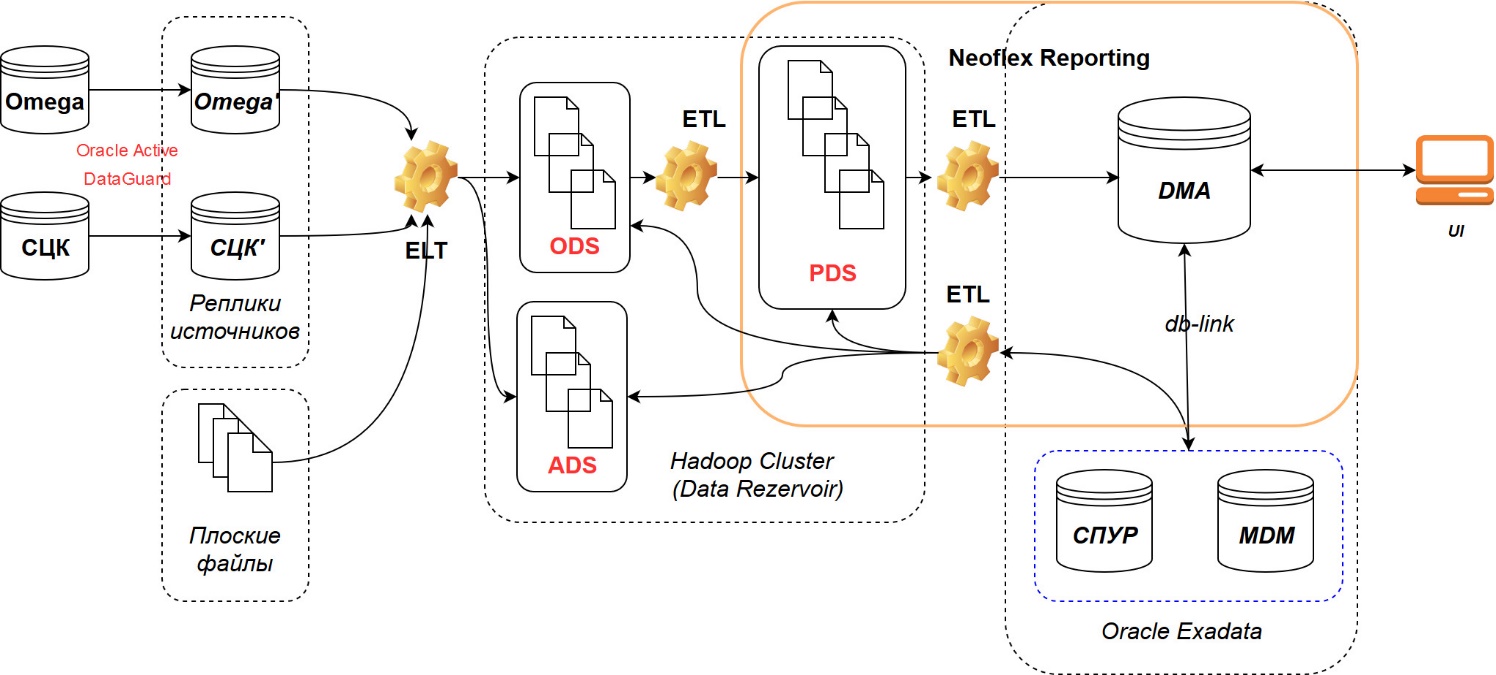 В рамках данного проекта в 2017 году развернута инфраструктура для 3 контуров (DEV, UAT, PROD) и в опытно-промышленную эксплуатацию внедрен первый этап проекта, который включает автоматизацию 5 отчетным формам Банка России (10, 102, 123, 634, 722 - ежедневная).Среди наиболее знаковых результатов и событий прошедшего года, касающихся совершенствования и развития технологической платформы, и реализации проектов и задач как НКЦ, так и Группы «Московская биржа», в целом, необходимо отметить следующие:Во исполнение требований Федерального закона от 29.12.2015 № 403-ФЗ об изменении статуса НКЦ с банка на небанковскую кредитную организацию – центральный контрагент в течение декабря 2017 года в сжатые сроки выполнены организационно - технологические работы по переводу программных комплексов на обеспечение функционирования НКЦ  как небанковской кредитной организации – центрального контрагента. С целью минимизации времени восстановления при потере работоспособности основных серверов для двух наиболее нагруженных и приоритетных систем - Системы Центрального контрагента (далее - СЦК) и операционного дня банка ИБС Центавр Омега (далее - ИБС) - в рамках использования новых технологических решений СУБД ORACLE внедрена система Oracle Active Data Guard (далее - OADG), обеспечивающая защиту данных в реальном времени, а также снижающая нагрузку с основной базы данных при использовании данных этим систем для «чтения» другими информационными системами. В частности, OADG реплика используется для целей ELT преобразования в проекте «Отчетность НКЦ».В рамках осуществления проекта «Единый пул» запущен новый программно-технический комплекс «Клиринговый Терминал», при разработке и внедрении которого использовались новая передовая  ИТ платформа Московской Биржи и новые подходы, закрепленные в стратегии развития ИТ. Во-первых, для доступа к клиринговому терминалу используется CA API Gateway – единая точка входа в ИТ платформу, во-вторых, для обмена данными с клиринговым терминалом используется Data/Calculation Grid - компонент сбора и обработки информации из разнородных источников, в-третьих, для взаимодействия с другими системами клиринговый терминал использует ВPMS – оркестровщик транзакций. Такая технология позволяет быстро внедрять новые сервисы и функционал без особых затрат, а также предложить нашим клиентам Public API для интеграции их программных комплексов с ПТК НКЦ.Создан клиринговый сегмент единого для НКЦ и ПАО Московская биржа публичного тестового полигона, в составе СЦК, новая система «Клиринговый Терминал» и система «WEB-клиринг» с целью обеспечения клиентов полным спектром функционального тестирования. Теперь не только действующие клиенты, но и потенциальные клиенты могут предварительно провести полный цикл тестирования своего ПО по всему торгово-клиринговому циклу.С целью повышения отказоустойчивости торгово-клиринговой системы рынка стандартизованных ПФИ реализована схема автоматического переключения точки входа otc.moex.com на резервный контур (на уровне сетевого оборудования).В рамках реализации задачи формирования отчетности в соответствии с правилами трансфертного ценообразования реализованы запланированные этапы доработки автоматизированной банковской системы ИБС Кроме этого в рамках развития ИБС «Центавр Омега» так же реализовано и внедрено:Автоматическая квитовка и обработка сообщений СВИФТ МТ607 с МТ605.Изменения налоговых регистров, в связи с изменениями в НК РФ, введенными в действие с 01/01/2017г законом 242-ФЗ.Механизм переоценки по НВПИ,Возможность отражения сделок обратного РЕПО с НВПИ.Автоматическая загрузка сообщений, в соответствии положением Банка России 407-П.Начисление и учет штрафных санкций на рынке СПФИ.Ежедневная переоценка всего портфеля ценных бумаг, включая сделки РЕПО.Прием и обработка сделок «Размещение депозита в ЦК».Выгрузка из ИБС (в формализованном формате)  актов приема-передачи товаров и услуг в соответствии с вступившими в силу документами ФНС.Формирование документов в электронном виде (ДЭВ) и проставление на ДЭВ электронной подписи/аналога собственноручной подписи.Всего в соответствии с релизной политикой НКЦ  внедрено 3 стандартных релиза, 12 срочных релизов. Установлено более 450 обновлений ИБС «Центавр Омега».Ежегодное развитие бизнеса приводит к росту количественных показателей в ИБС «Центавр Омега». В частности:Количество пользователей ИБС «Центавр Омега» за 2017 г. увеличилось на 12%. Объем транзакций увеличился на 5% и составил 105 110 269 шт.Количество учтенных записей контрагентов и эмитентов юридических лиц увеличилось на 1% и составило 3856 шт., аналогичный показатель по физическим лицам увеличился на 12% и составил 8634 шт.В отчетный период было продолжено развитие системы управления сайтом. Реализованы следующие задачи:Автоматическое размещение риск-параметров валютного рынка;Автоматическое размещение списка участников клиринга и эмитентов;Автоматическое размещение календаря расчетных дней.Тем самым НКО НКЦ (АО) повысил оперативность и точность информирования участников клиринга, снизил операционные риски при раскрытии клиринговой информации, повысил надежность ИТ-инфраструктуры.Технологическое развитие получила и  экосистема продуктов Softwell NAVIGATOR Внедрен веб-сервис для репортинга сделок стандартизованных ПФИ в репозитарий НРД.Реализованы важные доработки в части оптимизации работы сервиса FinCad: предзагрузка квазистатичных объектов в модель (комбинации календарей, конвенции, спецификации оценки), реализовано кэширование симметричных значений рисков, а не только стоимостей.Реализован веб-сервис Navigator API для интеграции с учетными системами участников и брокерскими интерфейсами. Сервис встроен в инфраструктуру MOEX Passport с использованием в качестве системы авторизации CA API Gateway. В настоящее время идет тестирование взаимодействия с инфраструктурой Биржи.Количественные показатели на рынке стандартизованных ПФИ в 2017г. составили:В течении 2017 года активно продолжалось подключение участников клиринга к системе WEB-клиринг, являющейся современным развитием системы электронного документооборота с использованием ВЭБ-технологий. По состоянию на 31 декабря 2017 года к системе подключено 332 участника, из них 182 участника подключено в 2017 году, количество входящих документов от участников клиринга достигло 950 в день.Для обеспечения гарантированно надежного доступа НКО НКЦ (АО) к платежным системам Банка России и информационным электронным сервисам Федеральных служб России ежеквартально проводились практические тренировки по проведению платежей и передаче регуляторной отчетности с резервной удаленной площадки. Программно-аппаратные комплексы на удаленной резервной площадке находятся в режиме готовности к немедленному применению. В течение 2017 года проведено 4 обновления программного обеспечения платежных программно-аппаратных комплексов. Проведено техническое тестирование нового комплекса взаимодействия с платежными системами Банка России, планируемого к внедрению в эксплуатацию в 2018 году. Дальнейшее развитие получил комплекс мониторинга работоспособности систем банка и каналов связи «Advanced Host Monitor», проведено 2 обновления программного обеспечения.С целью обеспечения выполнения требований законодательства РФ и Банка России по архивному хранению документов операционного дня НКО НКЦ (АО) в период с апреля по июнь проведена модернизация электронной системы хранения данных, объем системы доведен до 160 Тб.В период с апреля по декабрь 2017г. проведена значительная работа по переводу системы подготовки, контроля и передачи банковской отчетности НКО НКЦ (АО) на формат XML - основу перспективного международного формата отчетности XBRL. С декабря месяца 90 процентов отчетности передается в Банк России в XML-формате.С целью выполнения требований защиты информации в платежной системе по положению Банка России 552-П и дальнейшего совершенствования защищенности платежных комплексов НКО НКЦ (АО) выполнен большой объем технических мероприятий на участке платежной системы Банка России эксплуатируемом в НКО НКЦ (АО). В частности, в выделенной подсети связи с платежной системой развернут второй, отличный от общего для Группы МБ, комплекс антивирусной защиты.Активно внедряется технология виртуализации для серверных систем. За 2017г. количество виртуальных серверов увеличилось в 2 раза и составляет 30 шт.Проведенный в 2017г. нагрузочный тест, как и в 2016 году, подтвердил работоспособность ПТК Банка НКЦ (АО) при нагрузке, вдвое превосходящей текущую.В целом   технологическая платформа НКЦ развивалась поступательно с учетом самых современных технологий и IT решений что позволяет создать значительный запас прочности и надежности бизнеса НКЦ  и обеспечивает его устойчивое развитие.10.Основные финансовые результатыДинамика изменений финансовых результатов (тыс. руб.)Динамика изменения собственных средств (капитала) НКО НКЦ (АО) и основных показателей, включаемых в расчет капитала (тыс. руб.)     НКЦ осуществляет управление капиталом, исходя из необходимости продолжения своей деятельности, соблюдения необходимого баланса между обеспечением финансовой устойчивости при любых экономических условиях функционирования его бизнеса, снижением издержек участников рынка и обеспечением прибыльности вложений акционеров на высоком уровне.      Являясь компанией в составе Группы «Московская Биржа», Общество в отчетный период осуществляло управление капиталом, руководствуясь задачами, определенными Стратегией Группы на 2016-2020 годы в области развития централизованного клиринга и повышения надежности центрального контрагента. Принимая во внимание необходимость соблюдения регулятивных требований к капиталу кредитных организаций, НКЦ осуществлял прогнозирование величины капитала с учетом прогнозов объема операций на биржевых рынках Группы и объемов депонируемых участниками клиринга средств для обеспечения исполнения обязательств по сделкам, а также с учетом величины рисков, принимаемых в связи с реализацией приоритетных проектов Московской Биржи, предусматривающих осуществление централизованного клиринга с участием центрального контрагента. При прогнозировании величины капитала и уровня его достаточности НКЦ ориентировался также на планируемые выплаты дивидендов в соответствии с дивидендной политикой Группы.В отчетном периоде НКЦ в полном объеме выполнял все предусмотренные требования к достаточности капитала.	С 1 ноября 2015 года вступили в силу изменения в нормативные документы Банка России, регулирующие деятельность центрального контрагента, в соответствии с которыми центральный контрагент обязан обособить часть собственных средств (капитала) для покрытия возможных потерь как вызванных неисполнением участниками клиринга своих обязательств, так и не связанных с неисполнением обязательств участниками клиринга.      Средства центрального контрагента, сформированные в соответствии с требованиями действующего законодательства, нормативными документами Банка России, предназначенные для покрытия потерь, отражаются обособленно на отдельных лицевых счетах по учету нераспределенной прибыли, и уменьшают собственные средства (капитал) НКЦ.тыс. руб. 11. Кадровая политика. Информация о системе оплаты труда.Кадровая политика НКЦ направлена на решение трех основных задач: •	привлечение, мотивация и удержание высококлассных специалистов и руководителей;•	непрерывное профессиональное развитие сотрудников;•	создание атмосферы, способствующей раскрытию потенциала сотрудников и достижению лучших результатов и реализации стратегических целей Общества.      НКЦ планомерно и системно выстраивает эффективную организацию, внедряя современные практики и технологии управления, в том числе путем непрерывного совершенствования процессов управления персоналом и обучения сотрудников всех уровней.     Эффективная численность работников  НКЦ  за отчетный период по сравнению с 2016 годом выросла на 3% и на конец 2017 года составила 165 работников. Количественный состав Правления НКО НКЦ (АО) в отчетном году не изменился. В 2016-2017 годах оптимизация численности не проводилась и не планируется в 2018 году.I.Политика в области оплаты труда     Политика в области оплаты труда соответствует стратегии НКЦ, характеру и масштабу совершаемых Обществом операций, результатам его деятельности, уровню и сочетанию принимаемых рисков.      Политика в области оплаты труда и система оплаты труда в 2017 году не претерпела значительных изменений. Наблюдательный совет НКЦ не реже одного раза в год принимает решения о ее сохранении или пересмотре всех документов, регулирующих систему оплаты труда, в зависимости от изменения условий деятельности , в том числе, в связи с изменением стратегии, характера и масштаба совершаемых операций, результатов его деятельности, уровня и сочетания принимаемых рисков.      Структура оплаты труда работников НКЦ, разработанная с учетом требований Инструкции №154-И, не претерпела изменений в 2017 г. Она состоит из фиксированной части (базовое вознаграждение и компенсационные/социальные выплаты, не связанные с результатами деятельности) и нефиксированной части (стимулирующая выплата, связанная с результатами деятельности (годовая премия/ годовой бонус)). Размеры должностных окладов устанавливаются в соответствии с Порядком администрирования системы грейдов и базового вознаграждения работников. Нефиксированная часть вознаграждения зависит от результатов деятельности НКЦ  и индивидуальных результатов сотрудника, оцениваемых в рамках процесса управления эффективностью.     В соответствии с утвержденной Наблюдательным советом НКО НКЦ (АО) Политикой в области оплаты труда, работники НКО НКЦ (АО) подразделяются на четыре категории:работники, принимающие риски;работники подразделений, осуществляющих управление рисками;работники подразделений, осуществляющих внутренний контроль;остальные работники.     В НКЦ установлена повременно-премиальная система оплаты труда, которая предусматривает, что величина заработной платы работников зависит не только от фактически отработанного ими времени, но также предусматривает премирование работников по результатам деятельности (работы) в отчётном периоде в порядке и на условиях, установленных Положением о премировании работников НКЦ . При этом для работников, принимающих риски, выплата 40% годовой премии осуществляется с учетом отсрочки (рассрочки) и последующей ее корректировки на условиях и по правилам, установленным  в Методике корректировки нефиксированной части оплаты труда работников НКЦ , отсрочки (рассрочки) и последующей корректировки нефиксированной части оплаты труда работников, принимающих риски, в зависимости от результатов деятельности Общества с учетом уровня рисков, принимаемых НКЦ , его подразделениями и работниками, принимающими риски (далее – Методика). Наблюдательным советом НКЦ в марте 2017 года был утвержден размер долей отсроченной (рассроченной) части годовой премии за отчетный (2016) год по срокам выплаты (начисления) по прошествии периодов, достаточных для определения результатов деятельности, исходя из соотношения долей рисконесущих активов с датами погашения в соответствующих годах после отчетного периода к общему объему рисконесущих активов на первый день после завершения отчетного периода. В случае реализации рисков (кредитного риска эмитента, кредитного риска контрагента, рыночного риска, риска ликвидности) применяется корректировка ко всем отсроченным (рассроченным) с предыдущих периодов частям годового бонуса, оценка которых происходит в текущем периоде, в соответствии с утвержденным в Методике алгоритмом.      При подведении итогов работы НКЦ за 2017 г. и по результатам произведенного в соответствии с утвержденной Методикой расчета процента корректировки отсроченных (рассроченных) с предыдущих периодов частей годовой премии, оценка которых происходит в текущем периоде, Наблюдательным советом в марте 2018 года принято решение о выплате отсроченных (рассроченных) с предыдущих периодов частей годовой премии (второй доли за 2015 г. и первой доли за 2016 г.) в полном объеме.     В 2017 году НКЦ  продолжил вести работу по совершенствованию принципов и подходов в области оплаты труда работников и актуализировала отдельные документы, регулирующие систему оплаты труда, в том числе связанную с совершенствованием процесса управления эффективностью (performance management). Результаты данного процесса влияют на премирование по итогам отчетного года и пересмотр заработных плат, а с 2018 года должны будут влиять и на карьерное планирование благодаря проведенной в 2017 году интеграции оценки по ценностям и модели по компетенциям, разработанной на основе ценностей.      В конце 2017 года Службой внутреннего аудита проведена оценка системы оплаты труда НКЦ , которая показала соответствие системы оплаты труда характеру и масштабу совершаемых Обществом операций, результатам ее деятельности, уровню и сочетанию принимаемых рисков с учетом требований Инструкции №154-И. Социальная поддержка работников НКЦ     Предоставление работникам корпоративной социальной поддержки является одним из элементов социальной политики НКЦ, направленной на обеспечение социальной защищённости работников, способствующей повышению эффективности и качества их труда. Корпоративная социальная поддержка работников осуществляется в соответствии с Положением о корпоративной социальной поддержке работников НКЦ (далее – Положение о соцподдержке), пересматриваемом и утверждаемом ежегодно Наблюдательным советом  НКЦ .       Общество страхует всех своих сотрудников по программам добровольного медицинского страхования, международного медицинского страхования, а также от несчастных случаев и болезней, в установленных случаях выплачивает материальную помощь. По состоянию на 01.01.2018 года, страховкой ДМС было обеспечено 93% работников. По ММС и страхованию от несчастных случаев и болезней – застрахованы все работники НКЦ. Наряду с этим оказывается материальную помощь  сотрудникам в связи с рождением ребенка (усыновлением/удочерением, установлением опеки/попечительства), со смертью члена семьи, а также в других установленных данным Положением случаях. Предоставляемые льготы и выплаты в пользу работников или членов их семей по Положению о соцподдержке не относятся к системе оплаты труда, и их размер не подлежит корректировке с учетом принимаемых НКЦ  рисков.        НКЦ также заботится о популяризации здорового образа жизни, профилактике и предупреждении распространения эпидемических подъемов заболеваемости ОРВИ и гриппом. Для сотрудников действует корпоративная система скидок в ведущих фитнес-центрах. Они могут заниматься в организуемых банковским холдингом, головной организацией которого является ПАО Московская Биржа, спортивных клубах (бег, триатлон, футбол, хоккей и прочие)..Обучение и развитие работников      В процессе обучения работников НКЦ  работа проводится по следующим трем приоритетным направлениям: развитие управленческой культуры, развитие культуры преемственности знаний и опыта, поддержка бизнеса для реализации инновационных задач в соответствии с мировыми трендами.      Система обучения и развития работников включает образовательные программы и инструменты для самообучения (в.т.ч. на рабочем месте). Система обучения современна и технологична, что дает работникам дополнительные возможности для самообучения. При этом все больше делается акцентов на передачу ответственности сотрудникам за их развитие, предоставляя для этого современные технологии, ресурсы и дополнительные возможности. Начиная с 2017 года НКЦ активно внедряет концепцию обучения «70-20-10», которая предполагает смещение фокуса в обучении на самообучение и развитие на рабочем месте (70% усилий) вместе с обучением на опыте других (20% усилий) и непосредственным прохождением тренингов (10% усилий).    По данным на конец отчетного периода,   95,2% работников НКЦ (АО) имеют высшее профессиональное образование, а 16,9% работников - второе высшее. Помимо этого, шесть работников - кандидаты наук, 42% работников - обладают квалификационными аттестатами.     В 2017 году 115 работников  НКЦ  прошли обучение (часть работников в течение года прошли обучение по нескольким программам). В среднем работники получили по 3 тренинг-дня обучения в год. 9 сотрудников прошли обязательные дистанционные курсы в рамках процесса обеспечения непрерывной деятельности. В среднем один работник НКЦ проходит  9 электронных курсов в год.      В рамках ежегодной оценки деятельности проводится оценка компетенций по утвержденной модели. Результатом оценки является индивидуальный план развития сотрудника и график развивающих мероприятий на год.     НКЦ уделяет внимание внедрению программ по развитию компетенций, лидерских навыков и навыков проектного управления, необходимых для реализации стратегических проектов банковского холдинга.  В 2016 году в Группе создан   Корпоративный университет.  Его задача – развитие компетенций, которые необходимы сотруднику для успешного выполнения рабочих задач.  В 2017 году в университете количество факультетов достигло пяти с учреждением «Проектного факультета», «Бизнес факультета», «Факультета топ менеджмента» в дополнение к уже существовавшим  «Факультету менеджмента» и «Профессиональному факультету».      В 2017 году 9 работников стали выпускниками годовой программы «Факультета  менеджмента», направленной на развитие менеджерских навыков, освоение новых подходов и методов управления, формирование культуры управления. По программе «Проектного факультета», направленной на развитие навыков проектного управления, дизайн мышления, управления проектной командой, проходят обучение 6 сотрудников. Программы «Профессионального факультета» направлены на углубление знаний и повышение их качества на основных направлениях деятельности НКЦ. В 2017 году по этим программам 91 работник получил обязательное обучение, из них: повышение квалификации - 13 работников, посещение профильных конференций - 11 работников, профильные семинары и тренинги - 70 работников. По программе «Бизнес факультета», ориентированной на развитие бизнес компетенций у руководителей самостоятельных структурных подразделений, обучение проходят  5 работников НКЦ.Охрана здоровья работников НКЦ и обеспечение безопасности труда     Ответственное отношение к безопасности труда — один из основных принципов работы НКЦ в области охраны здоровья и безопасности труда работников. В число основных мероприятий по охране труда и здоровья работников входят организация безопасных условий труда, регулярные медицинские осмотры, обучение персонала по вопросам охраны труда, формирование культуры заботы о своем здоровье.      В НКЦ проводятся регулярные инструктажи по охране труда, электробезопасности, пожарной безопасности, гражданской обороне и чрезвычайным ситуациям. В соответствии с установленной законодательством периодичностью все сотрудники проходят первичный, повторный, внеплановый инструктажи по охране труда на рабочем месте и проверку знаний требований охраны труда. Имеются все виды инструкций и положения по охране труда и пожарной безопасности, с которыми работники могут ознакомиться в любое время на доступном им ресурсе. Работники также могут проходить дистанционное обучение по охране труда.      В 2017 году на базе специализированного учебного центра для 21 руководителя НКЦ  было организовано обучение по охране труда. По его итогам руководители успешно прошли проверку знаний требований охраны труда.  По результатам СОУТ все рабочие места работников НКЦ соответствуют государственным нормативным требованиям, с классом условий труда 2 – допустимый (вредные и опасные факторы отсутствуют). Все рабочие места задекларированы. В 2018 году запланирован запуск новых дистанционных курсов по охране труда, пожарной безопасности и электробезопасности, обучение всех сотрудников правилам оказания первой помощи пострадавшим.     В 2017 г. на всех рабочих местах был проведен производственный контроль за соблюдением санитарно-противоэпидемических и профилактических мероприятий. В октябре 2017 г. для сотрудников была организована вакцинация от гриппа. В период эпидемии гриппа и ОРВИ сотрудники обеспечивались антисептическими средствами и медицинскими масками.      Организованы предрейсовые, предварительные и периодические медицинские осмотры, а также психиатрические освидетельствования категорий сотрудников, для которых это предусмотрено законодательством. На случай оказания экстренной медицинской помощи в офисе в рабочие часы дежурить корпоративный врач. В здании оборудованы места для отдыха сотрудников, кухни, мини-спортивный зал, установлены кулеры с водой, кофемашины и вендинговые аппараты.     В 2017 году в НКЦ  не зафиксировано ни одного несчастного случая на производстве.12. О вознаграждении Председателя Правления, членов Правленияи членов Наблюдательного совета(критерии определения и размер вознаграждения)О вознаграждении Председателя Правления и членов Правления     Вознаграждение, выплаченное в отчетном 2017 году Председателю Правления  НКЦ  и членам Правления, определялось в соответствии с Федеральным законом «Об акционерных обществах», Трудовым кодексом Российской Федерации, Уставом Банка, требованиями регулятора, в том числе Инструкцией Банка России от 17.06.2014 № 154-И «О порядке оценки системы оплаты труда в кредитной организации и порядке направления в кредитную организацию предписания об устранении нарушения в ее системе оплаты труда», условиями заключенных с ними трудовых договоров, внутренними документами Общества.     Утверждение соотношения фиксированной и нефиксированной частей оплаты труда в общем размере вознаграждения, утверждение размеров вознаграждения и иных выплат, членам коллегиальных органов НКЦ, оценка их деятельности относится к компетенции Наблюдательного совета НКЦ по рекомендациям Комитета по назначениям и вознаграждениям Наблюдательного совета Общества.     Система вознаграждения членов исполнительных органов нацелена на достижение оптимального баланса между зависимостью вознаграждения от результатов деятельности НКЦ и от личного вклада каждого члена исполнительного органа в достижение этого результата. Структура элементов вознаграждения и их соотношение устанавливается Наблюдательным советом как проценты в целевом общем размере вознаграждений и дифференцировано в зависимости от степени влияния члена исполнительного органа на финансовые показатели Общества, а также с учетом принимаемых рисков при осуществлении деятельности на должности.     Одним из основных элементов вознаграждения, в том числе членов исполнительных органов, является нефиксированная часть (далее - годовая премия или годовой бонус). Размер годовой премии Председателя Правления и членов Правления зависит, в том числе,  от оценки достижения (результатов выполнения) общекорпоративных ключевых показателей эффективности деятельности (целей)  и оценки достижения индивидуальных ключевых показателей эффективности деятельности (целей) (результатов деятельности) Председателя Правления и членов Правления за отчетный год, результатов оценки рисков в отношении отсроченных (рассроченных) частей годовой премии, а также от оценка качества работы, в том числе с учетом данных финансовой и бухгалтерской отчетности, данных оперативного учета, результатов проверок внутренних/внешних аудиторов и регулирующих органов, результатов оценки рисков, выполнения поручений Наблюдательного совета НКЦ и его комиссий и прочих факторов. Для поддержания баланса между общекорпоративными (финансовыми, стратегическими) и индивидуальными целями совокупный вес общекорпоративных целей в 2017 году составлял 40% в общем (100%) весе всех целей членов коллегиальных исполнительных органов.      По результатам подведения Наблюдательным советом НКЦ итогов 2017 года, Председателю Правления  и членам Правления будет выплачено 60% от утвержденного годовой премии по итогам года. К 40% от утвержденного размера годовой премии по результатам деятельности Председателя Правления и членов Правления за 2017 год применяется отсрочка (рассрочка) на три года, включая возможность сокращения или отмены выплаты при получении негативного финансового результата в целом по НКЦ  в порядке и на условиях, утверждаемых Наблюдательным советом.      Отсроченные (рассроченные) части годовой премии (далее – отсроченные части) выплачиваются в соответствии с утвержденными Наблюдательным советом НКЦ  размерами долей отсроченной (рассроченной) части годовой премии за каждый отчетный год (до последующих корректировок) по срокам выплаты (начисления) по прошествии периодов, достаточных для определения результатов деятельности. В случае реализации рисков применяется корректировка ко всем отсроченным (рассроченным) с предыдущих периодов частям годовой премии, оценка которых происходит в текущем периоде. Для корректировки отсроченных частей годовой премии применяется оценка реализации следующих видов рисков: кредитного, рыночного и риска ликвидности.     В марте 2017 году по результатам оценки реализации рисков за 2016 г. и на основании соответствующего решения Наблюдательного совета НКЦ осуществлена выплата Председателю Правления и членам Правления первой доли отсроченной части их годовой премии за отчетный 2015 год в полном объеме (89% от общего размера отсроченной (рассроченной) части годовой премии за 2015 г.).     Сумма всех выплат (заработная плата, премии, компенсация расходов и другие выплаты), осуществленных Председателю Правления и членам Правления НКЦ в 2017 году, составила 93 794,5 тыс. рублей (в 2016 год - 92 369,6 тыс. рублей; в 2015 году - 112 578,6 тыс. рублей). О вознаграждении членов Наблюдательного совета     Решением ПАО Московская Биржа, единственным акционером НКЦ, от 23 июня 2017 года № 36 по вопросам, отнесенным к компетенции Общего собрания акционеров, было принято  решение выплатить членам Наблюдательного совета НКЦ, избранным решением единственного акционера 13 мая 2016 года (Решение №30), за исполнение ими своих функций вознаграждение в размере, рассчитанном в соответствии с положением о вознаграждении и компенсации расходов членов Наблюдательного совета НКЦ, утвержденном решением единственного акционера 13 мая 2016 года (Решение 30). Общий размер вознаграждения указанным членам Наблюдательного совета за исполнение ими своих функций составил 28 875 000 (Двадцать восемь миллионов восемьсот семьдесят пять тысяч) рублей.      Положение о вознаграждении и компенсации расходов обеспечивает системный подход к определению размеров индивидуальных вознаграждений, определяет конкретные уровни вознаграждения для каждой из ролей членов Наблюдательного совета, устанавливает размер фиксированного вознаграждения для независимых членов и предусматривает условия, обеспечивающие надлежащую вовлеченность членов в деятельность    Наблюдательного совета (вознаграждение может быть изменено в сторону уменьшения при систематической неявке на заседания).      Вознаграждение членов Наблюдательного совета НКЦ, избранных решениями единственного акционера 23 июня 2017 года (Решение №36) и 24 ноября 2017 года (Решение №40) будет выплачено после проведения годового Общего собрания акционеров НКЦ в 2018 году.13. О дивидендах по акциям     ПАО Московская Биржа, единственный акционер НКЦ, 31 марта 2017 года приняло следующее решение (№35) о выплате (объявлении) дивидендов:направить на выплату дивидендов нераспределенную прибыль прошлых лет в размере 2 099 919 900 руб. 00 коп.;определить размер дивиденда по акциям НКЦ 125 руб. 97 коп. на одну обыкновенную именную акцию;установить датой, на которую определяются лица, имеющие право на получение дивидендов, 11 апреля 2017 года.Решением также было определено, что дивиденды выплачиваются в денежной форме в сроки, установленные законодательством Российской Федерации. Выплата дивидендов была осуществлена 28 апреля 2017 года.     ПАО Московская Биржа, единственный акционер НКЦ, в рамках рассмотрения вопросов годового Общего собрания акционеров 23 июня 2017 года приняло следующее решение (№36) о распределении чистой прибыли НКЦ и выплате (объявлении) дивидендов:утвердить распределение чистой прибыли в размере 20 919 160 319 руб. 88 коп, полученной по результатам 2016 отчетного года:выплатить по результатам 2016 отчетного года дивиденды на общую сумму 5 199 873 100 руб. 00 коп;оставшуюся после выплаты дивидендов часть чистой прибыли в размере 15 719 287 219 руб. 00 коп. не распределять;определить размер дивиденда по акциям НКЦ 311 руб. 93 коп. на одну обыкновенную именную акцию; установить датой, на которую определяются лица, имеющие право на получение дивидендов, 5 июля 2017 года;      Решением также было определено, что дивиденды выплачиваются в денежной форме в безналичном порядке в сроки, установленные законодательством Российской Федерации, но не позднее 8 августа 2017 года.Выплата дивидендов была осуществлена 7 августа 2017 года.     ПАО Московская Биржа, единственный акционер НКЦ, 06 сентября 2017 года приняло следующее решение (№37) о выплате (объявлении) дивидендов:направить на выплату дивидендов нераспределенную прибыль прошлых лет НКЦ в размере 5 199 873 100 руб. 00 коп.;определить размер дивиденда по акциям НКЦ 311 руб. 93 коп. на одну обыкновенную именную акцию;установить датой, на которую определяются лица, имеющие право на получение дивидендов, 18 сентября 2017 года;Решением также было определено, что дивиденды выплачиваются в денежной форме в безналичном порядке в сроки, установленные законодательством Российской Федерации. Выплата дивидендов была осуществлена 16 октября 2017 года.     ПАО Московская Биржа, единственный акционер НКЦ, 17 ноября 2017 года приняло следующее решение (№39) о выплате (объявлении) дивидендов:направить на выплату дивидендов нераспределенную прибыль прошлых лет НКЦ в размере 5 199 873 100 руб. 00 коп.;определить размер дивиденда по акциям НКЦ 311 руб. 93 коп. на одну обыкновенную именную акцию;установить датой, на которую определяются лица, имеющие право на получение дивидендов, 29 ноября 2017 года; Решением также было определено, что дивиденды выплачиваются в денежной форме в безналичном порядке в сроки, установленные законодательством Российской Федерации. Выплата дивидендов была осуществлена 29 декабря 2017 года.	Итого в 2017 году НКЦ выплатил дивиденды в размере 17 699 539,2 тыс. руб. (в 2016 году – 25 399 912,3 тыс. руб.).14 . О соблюдении Кодекса корпоративногоуправления     В отчетный период НКЦ уделял значительное внимание повышению уровня корпоративного управления, рассматривая его как один из важнейших инструментов, способствующих достижению поставленных перед Обществом стратегических задач.      В этой работе НКЦ стремится следовать лучшим практикам и стандартам корпоративного управления, признавая, что позитивная динамика на данном направлении является непременным условием для достижения успехов в финансово-хозяйственной деятельности, обеспечения внедрения новых проектов и развития деятельности организации, в целом. Принимаемые меры по развитию системы корпоративного управления НКЦ основываются на рекомендациях Кодекса корпоративного управления, одобренного Банком России 21.03.2014, рекомендациях Банка России и Базельского комитета по банковскому надзору, признанных в международной практике принципах корпоративного управления.     В НКЦ утверждены и соблюдаются Принципы корпоративного управления (далее – Принципы), основной целью которых является описание действующих в Обществе правил и системы корпоративного управления для повышения эффективности ведения бизнеса, увеличения уровня прозрачности, поддержания финансовой стабильности и привлекательности компании. В соответствии с Принципами корпоративное управление призвано обеспечить Наблюдательному совету НКЦ и работникам НКЦ соответствующие стимулы для достижения целей, в которых заинтересованы НКЦ и акционер, а также должно способствовать осуществлению действенного контроля, поощряя тем самым более эффективное использование НКЦ своих ресурсов. Применение НКЦ Принципов продиктовано стремлением повысить для акционера, клиентов (пользователей услуг), работников, кредиторов, Банка России привлекательность НКЦ и основывается на следующих подходах:Подотчетность. Наблюдательный совет и исполнительные органы НКЦ подотчетны единственному акционеру.Справедливость. Органы управления НКЦ осуществляют свою деятельность беспристрастно на законных основаниях.Прозрачность. Органы управления НКЦ обеспечивают своевременное и достаточное раскрытие достоверной информации, касающейся деятельности НКЦ, в том числе о его финансовом положении, результатах деятельности, органах управления. Ответственность. Органы управления НКЦ признают и обеспечивают предусмотренные законодательством Российской Федерации права заинтересованных сторон.Стремление к дальнейшему развитию. Органы управления НКЦ признают необходимость постоянного совершенствования системы корпоративного управления  с учетом  развития и влияния внешних факторов, а также необходимость постоянного контроля за соблюдением прав и интересов единственного акционера и иныхзаинтересованных сторон.     В 2017 году в Принципы были внесены изменения для соответствия НКЦ требованиям Федерального закона «О клиринге, клиринговой деятельности и центральном контрагенте» о наличии в составе Наблюдательного совета центрального контрагента не менее 1/3 независимых директоров. Критерии независимого директора, закрепленные изменениями в Принципы, в полной мере соответствуют требованиям указанного федерального закона, а установленные критерии связанности и критерии существенности основываются на отдельных положениях Кодекса корпоративного управления Банка России.     Практика работы Наблюдательного совета показывает высокий уровень вовлеченности его членов в управление деятельностью НКЦ и эффективный контроль за деятельностью Правления и Председателя Правления Общества. Все члены Наблюдательного совета обладают высшим образованием, необходимыми знаниями, навыками и компетенцией для решения долгосрочных стратегических задач развития НКЦ и имеют значительный опыт работы в коллегиальных органах управления. Одновременно все члены Наблюдательного совета соответствуют необходимой квалификации и требованиям к деловой репутации, установленным действующим законодательством Российской Федерации. Члены Наблюдательного совета в своей деятельности подотчетны акционеру НКЦ.      В связи с получением в 2017 году статуса небанковской кредитной организации-центрального контрагента в НКЦ была проведена оценка независимости действующего состава Наблюдательного совета на предмет соответствия обновленным критериям независимости и связанности, по результатам которой три члена Наблюдательного совета были признаны независимыми директорами.       Для обеспечения принятия качественных и своевременных решений в области назначений и вознаграждений в составе Наблюдательного совета  функционирует  Комитет по назначениям и вознаграждениям. Основной целью такого Комитета является обеспечение эффективной работы Наблюдательного совета НКЦ при решении вопросов, необходимых для обеспечения соответствия системы оплаты труда характеру и масштабу совершаемых НКЦ операций, результатам его деятельности, уровню и сочетанию принимаемых рисков. Комитет проводит подготовку предложений в области назначений и вознаграждений членов Наблюдательного совета, членов исполнительных органов НКЦ. Члены Комитета по назначениям и вознаграждениям не являются членами исполнительных органов НКЦ, большинство членов Комитета обладают достаточным опытом или квалификацией, позволяющими им принимать обоснованные решения.     В целях исполнения требований Федерального закона «О клиринге, клиринговой деятельности и центральном контрагенте» для усиления контроля над системой управления рисками при Наблюдательном совете НКЦ функционирует Комитет по рискам. Основной задачей Комитета является участие в совершенствовании системы управления рисками НКЦ как клиринговой организации и центрального контрагента, в целях повышения финансовой устойчивости Общества и обеспечения непрерывности клиринговой деятельности. Состав Комитета по рискам Наблюдательного совета соответствует требованиям указанного федерального закона и состоит из представителей участников клиринга (две трети состава), независимых членов Наблюдательного совета НКЦ и представителей клиентов участников клиринга.     Для повышения эффективности и контроля за состоянием корпоративного управления НКЦ в 2017 году была проведена оценка состояния корпоративного управления с привлечением членов Наблюдательного совета к участию в такой оценке. Проведенная оценка продемонстрировала улучшение состояния корпоративного управления по ряду вопросов, в том числе, в части увеличения количества независимых директоров в составе Наблюдательного совета НКЦ, организации его деятельности.     Практика корпоративного управления в НКЦ обеспечивает Правлению и его Председателю возможность разумно, добросовестно, исключительно в интересах Общества осуществлять эффективное руководство текущей деятельностью, а также подотчетность данных органов Наблюдательному совету и Общему собранию акционеров (единственному акционеру). Правление и Председатель Правления организуют выполнение решений Общего собрания акционеров (единственного акционера) и Наблюдательного совета.      Одним из ключевых принципов корпоративного управления НКЦ является своевременное раскрытие достоверной информации об Обществе в соответствии с требованиями законодательства Российской Федерации и внутренними документами НКЦ. Раскрытие информации осуществляется в соответствии с Положением об информационной политике НКЦ, утвержденным Наблюдательным советом и основанным на принципах регулярности и оперативности предоставления информации, ее доступности для заинтересованных сторон, достоверности и полноты ее содержания.      В соответствии с требованиями законодательства НКЦ раскрывает информацию при осуществлении функций кредитной организации, а также клиринговой организации и центрального контрагента. Общество раскрывает бухгалтерскую (финансовую) отчетность в соответствии с российскими и международными стандартами, а также дополнительную информацию о своей деятельности, которая может являться существенной для акционера и иных заинтересованных лиц, с соблюдением разумного баланса между открытостью НКЦ и защитой его коммерческих интересов. Для раскрытия информации НКЦ использует наиболее удобные для адресатов средства и способы. Официальный сайт НКЦ является основным каналом раскрытия информации Общества, поэтому на сайте размещается информация, достаточная для формирования объективного представления о существенных аспектах деятельности НКЦ. Существенные события или действия НКЦ, как правило, сопровождаются выпуском пресс-релизов.      С целью защиты прав и законных интересов акционера и для целей осуществления эффективного контроля за финансово-хозяйственной деятельностью в НКЦ функционирует Ревизионная комиссия, которая избирается на годовом Общем собрании акционеров. Ревизионная комиссия подотчетна Общему собранию акционеров и действует независимо от других органов управления Общества.     Для проверки и подтверждения достоверности финансовой отчетности НКЦ на договорной основе ежегодно привлекает профессиональную аудиторскую организацию, не связанную имущественными интересами с НКЦ или его единственным акционером.     В Обществе действует Кодекс деловой этики, закрепляющий принципы взаимодействия работников НКЦ, включая членов исполнительных органов, с клиентами, партнерами, средствами массовой информации, государственными и политическими организациями и иные правила внешних коммуникаций. В НКЦ также утвержден Порядок предотвращения конфликта интересов, отражающий основания возникновения конфликта интересов, меры, направленные на их предотвращение и порядок урегулирования конфликта интересов. Кроме того, утверждена Антикоррупционная политика, устанавливающая принципы, которыми руководствуется Общество в своей деятельности в рамках соблюдения требований антикоррупционного законодательства, и ситуации, содержащие признаки коррупционного риска, а также меры, направленные на их предупреждение и противодействие коррупции в деятельности НКЦ.Фондовая секцияДенежная секцияТоварная секцияФьючерсы на:Индексы РТС, ММВБ, Индекс голубых фишек: российских* и иностранных эмитентовволатильность российского рынка (RVI)Опционы на фьючерсы на:акции российских эмитентовИндексы РТС и ММВБФьючерсы на:валютные пары: USD/RUB, EUR/RUB, CNY/RUB, EUR/USD, AUD/USD, GBP/USD, USD/CHF, USD/JPY, USD/UAH, USD/CAD, USD/TRYпроцентные ставки: MosPrime, RUONIAоблигации федерального займа*Опционы на фьючерсы на:валютные пары: USD/RUB, EUR/RUB, EUR/USD, GBP/USD, USD/JPYФьючерсы на:нефть BRENTметаллы: золото, серебро, платина, палладий, медьсахар-сырецОпционы на фьючерсы на:драгоценные металлы: золото, серебро, платинанефть BRENT Обеспечение участников клиринга, среднегодовое значениеRUB, млнUSD, млнEUR, млн201580 6896 0904 891201674 2584 1395 128201754 3653 0035 349Изменение 2017/2016, млн- 19 893-1 136+221Изменение 2017/2016, %-27%-27%+4%Объем портфеля еврооблигаций (среднегодовое значение)USD в рублевом эквиваленте, млнEUR в рублевом эквиваленте, млн201519 056896201671 76510 318201769 68524 300Изменение 2017/2016, млн рублей- 2 080+ 13 982Изменение 2017/2016, %-3%+ 136%Объем портфеля обратного РЕПО (среднегодовое значение)USD в рублевом эквиваленте, млнEUR в рублевом эквиваленте, млн201514 89510 940201634 4249 662201742 988501Изменение 2017/2016, млн рублей+ 8 564- 9 161Изменение 2017/2016, %+ 25%- 95%ОперацииКол-во операцийИзменение к 2016, %Объем, млн рублейИзменение к 2016, %Валютный рынокВалютный рынокВалютный рынокВалютный рынокВалютный рынокПеренос позиций (СВОП)USD25625%84 64513%EUR71-39%12 10042%CNY16-24%273-82%GBP10158HKD27BYR22CHF13123GLD169EURUSD_TOD7326 454Регулирование маржинальных требований RUB14-59%2 409164%Закрытие позицийUSD1789%5 888640%EUR12100%2 28172%CHF10GBP10CNY50Фондовый рынокФондовый рынокФондовый рынокФондовый рынокФондовый рынокПеренос позиций (РЕПО+СВОП+К/П)RUB75741%90 103142%Закрытие позиций (Купля-продажа+ЛН+Т+2)RUB6-54%559-97%Срочный  рынокСрочный  рынокСрочный  рынокСрочный  рынокСрочный  рынокЗакрытие позиций (маржинальное требование)RUB1-50%22-75%*реализация ИКО на СР20%110%ИТОГОИТОГОИТОГОИТОГОИТОГОUSD27328%90 53320%EUR15627%40 835315%CNY210%273-82%GBP110%15819%HKD2-33%7-100%BYR20%20%CHF14600%123GLD1-50%69RUB78033%93 10464%Типы активов, принимаемых в обеспечение на рынках Московской БиржиТипы активов, принимаемых в обеспечение на рынках Московской БиржиТипы активов, принимаемых в обеспечение на рынках Московской БиржиТипы активов, принимаемых в обеспечение на рынках Московской БиржиТипы активов, принимаемых в обеспечение на рынках Московской БиржиТипы активов, принимаемых в обеспечение на рынках Московской БиржиТипы активов, принимаемых в обеспечение на рынках Московской БиржиРынокРублиИностранные валютыДрагоценные металлыОблигацииАкцииТоварыВалютный рынок+++---Рынок ценных бумаг++-++-Срочный рынок++--+-Рынок Стандартизированных ПФИ++----Товарный рынок+----+Размер гарантийных фондов на рынках Московской Биржи по состоянию на 01.01.2018Размер гарантийных фондов на рынках Московской Биржи по состоянию на 01.01.2018Размер гарантийных фондов на рынках Московской Биржи по состоянию на 01.01.2018РынокРазмер гарантийного фонда, млн. руб.Размер взноса участника клиринга, млн. руб.Валютный рынок3 69010Рынок ценных бумаг2 67910Срочный рынок1 11010Рынок Стандартизированных ПФИ451Товарный рынок141Состав гарантийных фондов по состоянию на 01.01.2018, млн.руб.Состав гарантийных фондов по состоянию на 01.01.2018, млн.руб.Состав гарантийных фондов по состоянию на 01.01.2018, млн.руб.Состав гарантийных фондов по состоянию на 01.01.2018, млн.руб.Состав гарантийных фондов по состоянию на 01.01.2018, млн.руб. RUBUSDEURОФЗСредства гарантийных фондов (ВР,ФР,СР,ТР)4 323,8804 1 035,92 209,9Гарантийный фонд рынка СПФИ45Распределение по типам участнико по состоянию на 01.01.2018, %Распределение по типам участнико по состоянию на 01.01.2018, %Кредитные организации, НКО, государственные корпорации, Международные организации40%Эмитенты, корпорации32%Финансовые компании14%Кредитные организации- нерезиденты4%Склады/трейдеры товарного рынка5%Прочие контрагенты5%Распределение активов по уровню рейтинга по международной шкале, %Отраслевое распределение портфеля ценных бумаг, млрд.руб.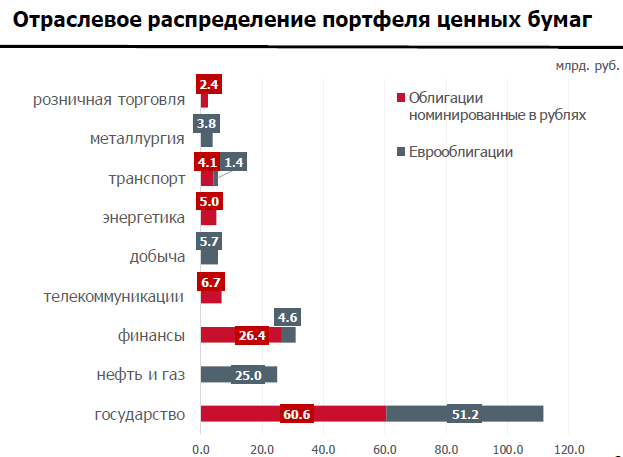 Подверженность НКЦ рыночному риску по состоянию на 01.01.2018, тыс. руб.Подверженность НКЦ рыночному риску по состоянию на 01.01.2018, тыс. руб.Подверженность НКЦ рыночному риску по состоянию на 01.01.2018, тыс. руб.01.01.201801.01.2017Процентный риск 9 550 4169 065 559    Общий процентный риск2 310 1751 744 474    Специальный процентный риск7 240 2417 321 085Фондовый риск00Валютный риск00Процентный риск, в % от капитала20,81%19,62%Выполнение нормативов ликвидности по состоянию на 01.11.2017, %Выполнение нормативов ликвидности по состоянию на 01.11.2017, %Выполнение нормативов ликвидности по состоянию на 01.11.2017, %Выполнение нормативов ликвидности по состоянию на 01.11.2017, %Нормативы ликвидностиПредельное значение, установленное Банком России01.11.201701.01.2017Норматив мгновенной ликвидности (Н2)Более 15%83,9285,12Норматив текущей ликвидности (НЗ)Более 50%103,54102,76Норматив долгосрочной ликвидности (Н4)Менее 120%0,586,75ПоказательВсегоНовыхАктивных расчетных кодов496Сделок УК-ЦК на Рынке СПФИ154142Пиковый суммарный объем номиналов04.09.2017 г.72 558 596 800 р.Основные финансовые результаты деятельности (по состоянию на 01.01.2018 г.) Основные финансовые результаты деятельности (по состоянию на 01.01.2018 г.) (тыс. руб.)Собственные средства (капитал)45 959 393Чистые доходы, всего,21 708 668Операционные расходы  1 386 400Прибыль до налогообложения20 322 268Начисленные (уплаченные) налоги  3 835 165Прибыль после налогообложения16 487 104Показателиизменение 2017/201620172016Процентные доходы всего51%158 084 511104 996 458Процентные расходы всего69%145 828 86186 199 398Чистые процентные доходы (отрицательная процентная маржа)-35%12 255 65018 797 060Изменение резерва на возможные потери по ссудам, ссудной и приравненной к ней задолженности, средствам, размещенным на корреспондентских счетах, а также начисленным процентным доходам, всего, в том числе:-51%3061Чистые процентные доходы после создания резерва на возможные потери-35%12 255 68018 797 121Чистые доходы от операций с финансовыми активами, оцениваемыми по справедливой стоимости через прибыль или убыток-367%-1 277 040478 177Чистые доходы от операций с финансовыми обязательствами, оцениваемыми по справедливой стоимости через прибыль или убыток-100%-60-21 601Чистые доходы от операций с ценными бумагами, имеющимися в наличии для продажи-47%840 6451 595 316Чистые доходы от операций с иностранной валютой-23%-2 985 816-3 895 006Чистые доходы от переоценки иностранной валюты52%4 661 4113 074 608Чистые доходы от операций с драгоценными металлами16%633546Комиссионные доходы17%8 407 7427 165 115Комиссионные расходы40%208 119149 116Изменение резерва по прочим потерям-129%-1 2714 380Прочие операционные доходы118%14 8636 820Чистые доходы (расходы)-20%21 708 66827 056 360Операционные расходы16%1 386 4001 198 218Прибыль (убыток) до налогообложения-21%20 322 26825 858 142Возмещение (расход) по налогам-22%3 835 1644 938 982Прибыль (убыток) за отчетный период-21%16 487 10420 919 160Наименование статьи01.01.201801.01.2017Собственные средства (Капитал), итого,45 959 39346 515 470в т.ч.:Базовый капитал28 509 19225 361 995Основной капитал28 509 19225 361 995Дополнительный капитал17 450 20121 153 475Год2011201220132014201520162017Собственные средства (капитал)9 999 91313 501 40028 839 27138 542 13654 130 88446 515 47045 959 393Нераспределенная прибыль 3 615 7997 034 38013 350 10920 914 89943 766 17239 367 61738 883 965Уставный капитал6 170 0006 170 00015 170 00016 670 00016 670 00016 670 0016 670 00Резервный фонд308 500308 500966 775966 775966 775966 775966 775Источники, уменьшающие собственные средства (капитал), в том числе:Источники, уменьшающие собственные средства (капитал), в том числе:Источники, уменьшающие собственные средства (капитал), в том числе:Источники, уменьшающие собственные средства (капитал), в том числе:Источники, уменьшающие собственные средства (капитал), в том числе:Источники, уменьшающие собственные средства (капитал), в том числе:Источники, уменьшающие собственные средства (капитал), в том числе:Источники, уменьшающие собственные средства (капитал), в том числе:Выделенный капитал00006 500 0009 500 0009 500 000Капитал ЦК на покрытие возможных потерь0000766 498889 965898 664Часть нераспределенной прибыли, предназначенной:20172016для покрытия возможных потерь, вызванных неисполнением участниками клиринга своих обязательств (средства, используемые центральным контрагентом до использования средств, внесенных добросовестными участниками клиринга в коллективное клиринговое обеспечение) - выделенный капитал центрального контрагента9 500 0009 500 000для обеспечения прекращения или реструктуризации деятельности центрального контрагента599 109593 310для покрытия возможных потерь в результате ухудшения финансового положения центрального контрагента вследствие уменьшения его доходов или увеличения расходов, не связанных с неисполнением обязательств участниками клиринга299 555296 655